рабочая программа ДИСЦИПЛИНЫ (модуля)Одобрено на заседании кафедры гражданского и трудового права КубИСЭП (филиала) ОУП ВО «АТиСО»(протокол № 7 от 28 февраля 2018 г.) Рекомендовано на заседании учебно-методического совета КубИСЭП (филиала) ОУП ВО «АТиСО»(протокол № 3 от 28 марта 2018 г.) Утверждено решением ученого совета ОУП ВО «АТиСО»(протокол № 43 от 22 мая 2018 г.) Согласовано:Зам. директора по УиВР КубИСЭП (филиала) ОУП ВО «АТиСО» _______________________/И.Г.Жукова Начальник УМО КубИСЭП (филиала) ОУП ВО «АТиСО» _______________________/Н.А.Шевчук Заведующая библиотекой КубИСЭП (филиала) ОУП ВО «АТиСО» _______________________/Н.Б.Гришко СОДЕРЖАНИЕПЛАНИРУЕМЫЕ РЕЗУЛЬТАТЫ ОБУЧЕНИЯ ПО ДИСЦИПЛИНЕ (МОДУЛЮ), СООТНЕСЕННЫЕ С ПЛАНИРУЕМЫМИ РЕЗУЛЬТАТАМИ ОСВОЕНИЯ ОБРАЗОВАТЕЛЬНОЙ ПРОГРАММЫЦель освоения дисциплины «Правовое регулирование внешнеэкономической деятельности»- формирование у бакалавров общекультурных, общепрофессиональных  и профессиональных компетенций, необходимых и достаточных для осуществления нормотворческой, правоприменительной, правоохранительной деятельности в организациях, реализующих внешнеэкономические связи. Задачи дисциплины:- усвоение основ международного и национального правового регулирования отношений внешнеэкономического содержания;- формирование представлений об особенностях содержания личных неимущественных и имущественных отношений, содержащих в себе иностранный элемент;- формирование устойчивых знаний по данной дисциплине путем связи изучаемого материала с уже известными понятиями и терминами, и при помощи его систематического повторения;- определение современные механизмов разрешения споров из внешнеэкономической деятельности. Освоение дисциплины направлено на формирование у студентов следующих компетенций:Общекультурных:ОК – 4 способностью работать с информацией в глобальных компьютерных сетяхОбщепрофессиональных:ОПК – 1 способность соблюдать законодательство Российской Федерации, в том числе Конституцию Российской Федерации, федеральные конституционные законы и федеральные законы, а также общепризнанные принципы, нормы международного права и международные договоры Российской ФедерацииПрофессиональных:ПК – 7 владением навыками подготовки юридических документов.В результате освоения компетенции ОК- 4 студент должен:Знать: структуру и методы размещения информации в глобальных компьютерных сетях.Уметь: использовать основные информационные ресурсы глобальных компьютерных сетей при решении социальных и профессиональных задач.Владеть: навыками применения средств вычислительной техники для нахождения и систематизации правовой информации о внешнеэкономической деятельности, размещенной в глобальных компьютерных сетях.В результате освоения компетенции  ОПК-1  студент должен:Знать: -принципы построения правового мышления и конституционно-правовое регулирование основ внешнеэкономической деятельности, правового статуса субъектов ВЭД;- условия формирования правовой культуры.Уметь:-отграничивать понятие «правовое мышление» и «правовое сознание» и правильно определять процессуальный и конституционно-правовой статус субъектов ВЭД;-ориентироваться в системе международных актов и договоров с учётом общепризнанных принципов международного права.Владеть: - навыками применения средств правовой культуры и оценивания правовых явлений с точки зрения их соответствия Конституции РФ и нормам международного права;- умением компетентно аргументировать свою позицию.В результате освоения компетенции  ПК-7  студент должен:Знать: -законодательство РФ в сфере внешнеэкономической деятельности;-основные принципы построения, функционирования государственных и муниципальных органов власти, реализующих регулирующую и контрольную деятельность.Уметь:-применять на практике действующие требования к оформлению документов в сфере ВЭД;-организовать эффективную работу, составлять и оформлять документы, обрабатывать документацию, вести документооборот организации;-правильно применять правила и стандарты при ведении делопроизводства и оформлении официальных документов.Владеть: навыками подготовки юридических документов.МЕСТО ДИСЦИПЛИНЫ В СТРУКТУРЕ ОПОП ВОВ соответствии с ФГОС ВО, учебным планом дисциплина «Правовое регулирование ВЭД» относится к вариативной части дисциплин по выбору блока Б1 ОПОП ВО 40.03.01 Юриспруденция.Дсциплина изучает основополагающие вопросы юридических аспектов осуществления внешнеэкономической деятельности и направлена на то, чтобы сформировать у студентов навыки самостоятельного, юридически грамотного, научно-обоснованного подхода к анализу теоретических и практических вопросов, возникающих в сфере гражданско-правовых отношений с участием иностранного элемента, научить их свободно оперировать соответствующими юридическими понятиями и категориями. Перечень дисциплин, знание которых необходимо для изучения данной дисциплины:Теория государства и права, Международное право, Гражданское право, Международное частное право.Перечень дисциплин, для изучения которых необходимы знания данной дисциплины:Право интеллектуальной собственности, Сравнительное правоведение.ОБЪЕМ ДИСЦИПЛИНЫ (МОДУЛЯ) В ЗАЧЕТНЫХ ЕДИНИЦАХ С УКАЗАНИЕМ КОЛИЧЕСТВА АКАДЕМИЧЕСКИХ ЧАСОВ, ВЫДЕЛЕННЫХ НА КОНТАКТНУЮ РАБОТУ ОБУЧАЮЩИХСЯ С ПРЕПОДАВАТЕЛЕМ (ПО ВИДАМ ЗАНЯТИЙ) И НА САМОСТОЯТЕЛЬНУЮ РАБОТУ ОБУЧАЮЩИХСЯСОДЕРЖАНИЕ ДИСЦИПЛИНЫ (МОДУЛЯ), СТРУКТУРИРОВАННОЕ ПО ТЕМАМ (РАЗДЕЛАМ) С УКАЗАНИЕМ ОТВЕДЕННОГО НА НИХ КОЛИЧЕСТВА АКАДЕМИЧЕСКИХ ИЛИ АСТРОНОМИЧЕСКИХ ЧАСОВ И ВИДОВ УЧЕБНЫХ ЗАНЯТИЙ4.1. СТРУКТУРА ДИСЦИПЛИНЫОбщая трудоемкость дисциплины:72  часа (очная форма обучения)2 зачетные единицыЗачет – форма промежуточной аттестацииОбщая трудоемкость дисциплины:72  часа (очно-заочная форма обучения)2 зачетные единицыЗачет – форма промежуточной аттестацииОбщая трудоемкость дисциплины:72  часа (очно-заочная форма обучения (ускоренно))2 зачетные единицыЗачет – форма промежуточной аттестацииОбщая трудоемкость дисциплины:72  часа (заочная форма обучения, заочная (ускоренно) форма обучения)2 зачетные единицыЗачет – форма промежуточной аттестации4.2.СОДЕРЖАНИЕ ДИСЦИПЛИНЫТема 1. Понятие и виды ВЭД, источники правового регулирования1. Понятие внешнеэкономической деятельности. 2. Понятие и виды источников права. Правовые системы. Национальное (материальное) право РФ и иностранных государств. 3. Унификация МЧП. Основы Европейского права. Международные договоры: по вопросам инвестиций, налогов, по векселям, международной купле-продаже товаров, промышленной собственности, по арбитражу и др. Международные документы факультативного применения: ОУП СЭВ и др., ЕЭК, Оргалим, Юнситрал, Lexmercatoria. 4. Обычаи во внешней торговле. 5. Судебная практика. Тема 2. Понятие внешнеэкономической сделки, форма и порядок подписания.1. Понятие внешнеэкономической (внешнеторговой) сделки. 2. Форма и порядок подписания внешнеэкономической сделки. Электронная цифровая подпись. 3. Предварительный договор и соглашения о намерении и их правовая природа. Тема 3. Субъекты предпринимательской деятельности в праве РФ и иностранных государствПонятие субъекта внешнеэкономических связей. Юридические лица, граждане-предприниматели как субъекты внешнеэкономических правовых отношений, определение их государственной принадлежности (национальности) и личного статуса.Российские внешнеэкономические объединения как субъекты внешнеэкономической деятельности, порядок их образования и прекращения, правоспособность.Российские юридические лица, хозяйственные товарищества, государственные муниципальные унитарные предприятия, объединения юридических лиц (ассоциации, союзы), кооперативы и их союзы: граждане-предприниматели как субъекты внешнеэкономической деятельности.Правовое положение фирм российских внешнеэкономических объединений и хозрасчетных внешнеэкономических фирм, предприятий, их объединений, получивших право выхода на внешний рынок.Российское государство как субъект внешнеэкономических сделок. Правовой статус торговых представительств за границей по российскому национальному законодательству и соглашениям с иностранными государствами.Правовое положение иностранных юридических лиц и иностранных граждан, лиц без гражданства.Международные организации и иностранные государства как субъекты внешнеэкономических связей с российскими предпринимательскими структурами.Совершение иностранными организациями внешнеэкономических операций и открытие ими представительств в Российской Федерации.Тема 4. Основные виды внешнеторговых сделок. Действительность и недействительность внешнеэкономических сделок.1. Понятие, стороны внешнеторговых сделок, предмет, срок, количество и качество, гарантии, претензии, требования по безопасности продукта, форс-мажор, санкции, экспортно-импортные лицензии. 2. Купля-продажа, лизинг, факторинг, форфейтинг, франчайзинг, лицензионные соглашения, договор о консорциуме, соглашения о намерении, иные договоры. 3. Базисные условия поставок согласно «ИНКОТЕРМС-2000». Момент перехода права собственности и риска гибели товара с продавца на покупателя. Иные базисные условия поставки согласно международной коммерческой практике. 4.Условия действительности.  Виды недействительных сделок. 5. Последствия недействительности. 6. Расторжение в международных договорах и документах. 7. Расторжение договора по законодательству РФ и иностранных государств. Тема 5. Способы правовой защиты во внешнеторговых сделках1. Обеспечение выполнения обязательств по законодательству РФ и иностранных государств: неустойка, залог, ипотека, поручительство, банковская гарантия. 2. Иные способы  обеспечения: аванс, предоплата, аккредитив, факторинг, авалированный вексель и чек.  3. Анализ  ошибок  российских  предпринимателей  при  совершении  и  исполнении внешнеторговых сделок: отсутствие гарантий платежа, полномочия сторон, изменение контракта и иные ошибки. 5. Практические рекомендации по правовой защите. Тема 6. Посредничество во внешней торговле1. Юридическое и коммерческое (фактическое) посредничество. Понятие и правовое различие. 2. Представители, агенты, брокеры, комиссионеры и консигнаторы и правовое оформление их деятельности. Иные формы посредничества. 3. Дилеры и дистрибьюторы. Правовой статус. 4. Предоставление прав на продажу, в том числе исключительных прав. Юридическое оформление.  Опцион,  право  «первой  руки»,  «право  первого  отказа».  Правовое оформление и различия. Тема 7. Правовой режим иностранных инвестиций в России и за рубежом1. Правовое регулирование иностранных инвестиций в РФ: национальное законодательство и международные договоры. Инвестиционный климат. 2. Правовые гарантии и защита иностранной собственности. Национальный режим и режим наиболее благоприятствуемой нации. 3. Организационно-правовые формы создания в РФ смешанных и 100% с иностранным капиталом предприятий. Правовой режим и льготы. Оффшорные зоны в РФ. Правовой режим. 4. Соглашения о разделе продукции (продакшеншеаринг).         5. Разрешение инвестиционных споров, в том числе споров иностранных инвесторов с российским государством.  6. Национальное законодательство об иностранных инвестициях принимающего иностранного государства. Правовые гарантии. 7. Организационно-правовые формы создания за рубежом смешанных и собственных со 100% участием российского капитала. Правовой режим. 8. Оффшорные компании. Правовой статус. Порядок учреждения. Налоговые и иные льготы для нерезидентов. Тема 8. Арбитражное разрешение внешнеэкономических споров1.  Порядок  разрешения  споров:  государственные  суды  и  арбитражные  (третейские) суды.  Понятия.  Правовое  регулирование:  законодательство  и  международные  договоры. 2. Реформа арбитражного законодательства  в Европе. 3.  Третейские  суды  (арбитраж):  инвестиционный  арбитраж  и  арбитраж  «adhoc». Примеры судов в РФ и в иностранных государствах. Содержание регламентов этих судов. 4. Арбитражный Регламент «ЮНСИТРАЛ» и Регламент ЕЭК. 5.Исполнение арбитражных решений 6. Типовые арбитражные оговорки: арбитраж в России, «по ответчику», «по истцу». 7. Арбитраж в нейтральной стране.  8. Арбитраж при МТП. 9.  Исполнение  арбитражных  решений:  национального  арбитража  и  решений  иностранного арбитража. Регулирование. Оспаривание. Тема 9. Применимое право во внешнеэкономических сделках1. Правовые системы. 2. Выбор права. 3. «Каучуковые» нормы. 4.3. ПЛАН ПРАКТИЧЕСКИХ ЗАНЯТИЙПрактические занятия 1,2,6проводятся в форме семинаровПрактическое занятие семинарского тематического типаСеминар - вид практических занятий, который предусматривает самостоятельную проработку студентами отдельных тем и проблем в соответствии с темой и планом семинара и обсуждение результатов этого изучения, представленных в виде тезисов, сообщений, докладов, рефератов и т.д.Семинар дает возможность выяснить степень самостоятельности, ответственности, проявить творческие способности каждого студента. Готовясь к семинару, студенты овладевают умениями работы с литературой, анализа прочитанного, отбора главного и нужного для доклада, выступления, компонирования и систематизации отобранного. Изложения своих мыслей, отрабатывают умение говорить без бумаги, доказывать свои убеждения, устанавливать контакт с группой. Семинар создает благоприятные условия для реализации возможностей каждого студента для самостоятельного познания и творчества.К семинарскому занятию готовятся все студенты группы, но каждый должен найти свою степень участия. В подготовке к семинару применяются групповые задания (план семинара).  Необходимо проработать детально один вопрос из плана семинара, который нужно согласовать с преподавателем, выступить с докладом перед аудиторией и быть готовым к обсуждению данной проблемы с группой.На начальном этапе подготовки к семинарским занятиям формируются умения, необходимые для самостоятельной работы: работа с литературой, владение диалогической и монологической речью; создание устных и письменных работ (сообщений, докладов, рефератов) для участия в семинаре.Очень важным на семинарских занятиях является то, что эти занятия дают возможность обучения коллективной работе.Структура практического занятия семинарского типа.Организационная часть (сообщение темы, цели и задач семинара, обозначение вводных понятий и проблем по теме -  проводится преподавателем)Основная часть (рассмотрение отдельных вопросов темы студентами в различных аспектах и связях в форме докладов, обсуждение в группе).Контролирующая часть семинара (проверка основных знаний и умений по теме – законы, теории, понятия и т.д. – проводится преподавателем).Заключительная часть (подведение итогов работы на семинаре, оценивание работы студентов).Основные критерии оценки качества семинарского занятия:Целеустремленность - четкое и аргументированное выдвижение проблемы, попытка соединить теоретический материал с его практическим использованием в будущей профессиональной деятельностиУмение начинать и поддерживать дискуссию, конструктивный анализ ответов, оптимальная информативность, делать краткие выводы, выступать в ходе обсуждения, доказательно рассуждать, представлять материал (говорить, а не читать)Стиль проведения семинара - оживленный, с постановкой актуальных вопросов, наличие элементов дискуссии, умение обобщать изученный материалОтношение к участникам семинара - уважительное, уравновешенное, толерантноеКачество управления группой - быстро устанавливает контакт с участниками семинара, уверенно и свободно держитсяКомментарии и выводы - квалифицированные, доказательные, убедительныеЗнания студентов, обнаруженные на семинаре оцениваются преподавателем и учитываются при выставлении текущей аттестации по учебной дисциплине.ПРАКТИЧЕСКОЕ ЗАНЯТИЕ № 1 Понятие и виды ВЭД, источники правового регулированияВопросы для обсуждения в ходе семинара:1. Понятие внешнеэкономической деятельности. 2. Понятие и виды источников права. Правовые системы. Национальное (материальное) право РФ и иностранных государств. 3. Унификация МЧП. Основы Европейского права. Международные договоры: по вопросам инвестиций, налогов, по векселям, международной купле-продаже товаров, промышленной собственности, по арбитражу и др. Международные документы факультативного применения: ОУП СЭВ и др., ЕЭК, Оргалим, Юнситрал, Lexmercatoria. 4. Обычаи во внешней торговле. 5. Судебная практика. Рекомендуемая литература:Основная:Устимова С.А. Предпринимательское право [Электронный ресурс]: учебное пособие/ С.А. Устимова - Электрон. текстовые данные.- М.: Юриспруденция, 2016. - 246 c. - Режим доступа: http://www.iprbookshop.ru/48787.html. - ЭБС «IPRbooksПредпринимательское право [Электронный ресурс]: учебник для студентов вузов, обучающихся по направлению подготовки 030900 «Юриспруденция»/ Н.Д. Эриашвили [и др.].- Электрон.текстовые данные. - М.: ЮНИТИ-ДАНА, 2015. - 415 c.- Режим доступа: http://www.iprbookshop.ru/59302.html. - ЭБС «IPRbooks.Дополнительная:Позднякова, Л.М.   Правовое регулирование внешнеэкономической деятельности (российское гражданское и международное частное право) [Текст]: учеб. пособие / Л. М. Позднякова. - 2-е изд., перераб. - М.: Норма, 2014. - 192 с. - ISBN 978-5-91768-535-9: 419. Внешнеэкономическая деятельность [Текст] : учеб. пособие / В. К. Бурлачков, Н.А. и др. - М.: ИД АТИСО, 2009. - 640 с.; АТиСО. - ISBN 978-5-93441-179-5: 137-50.Правовое регулирование внешнеэкономической деятельности в условиях вступления Российской Федерации во Всемирную торговую организацию: монография / Г.К. Дмитриева, И.В. Ершова, А.В. Карташов, Б.А. Шахназаров; под ред. Г.К. Дмитриевой. М.: Норма, Инфра-М, 2013. 192 с. // СПС Консультант Плюс.Бобкова О.В. Внешнеэкономическая деятельность [Электронный ресурс]: курс лекций/ Бобкова О.В.— Электрон.текстовые данные.- М.: Экзамен, 2008.- 115 c.- Режим доступа: http://www.iprbookshop.ru/903.- ЭБС «IPRbooks», по паролю.Мельников А.А. Внешнеэкономическая политика государства [Электронный ресурс]: учебное пособие/ Мельников А.А.- Электрон.текстовые данные.- М.: Евразийский открытый институт, 2011.- 408 c.- Режим доступа: http://www.iprbookshop.ru/10642.- ЭБС «IPRbooks», по паролю.Щербина Н.Г. Правовое регулирование внешнеэкономической деятельности [Электронный ресурс]/ Щербина Н.Г., Щербина Е.М.- Электрон.текстовые данные.- Владивосток: Владивостокский филиал Российской таможенной академии, 2012.- 184 c.- Режим доступа: http://www.iprbookshop.ru/25775.- ЭБС «IPRbooks», по паролю.ПРАКТИЧЕСКОЕ ЗАНЯТИЕ № 2 Понятие внешнеэкономической деятельности и внешнеэкономической сделки, форма и порядок подписанияВопросы для обсуждения:1. Основные этапы развития организации управления внешнеэкономической деятельностью в РФ.2. Специфика системы управления ВЭД в РФ.3. Основные функции органов государственной власти и управления РФ в сфере регулирования внешнеэкономической деятельности.4. Система управления ВЭД на региональном уровне.5. Полномочия региональных органов государственной власти по управлению внешнеэкономической деятельностью.6. Специфика организации управления ВЭД в субъектах РФ.7. Перспективы развития ВЭД Краснодарского края.Контрольные вопросы:1. Понятие и основные направления осуществления внешнеэкономической деятельности.2.  Причины сырьевой направленности российского экспорта.3. Основные направления осуществления сделок зарубежных партнеров с РФ.4. Основные проблемы развития внешнеэкономической деятельности на современном этапе развития экономики РФ.Задания для самостоятельной работы1. Какие признаки положены в основу классификации внешнеэкономических связей?2. В каких ценах подсчитывается объем экспорта?3. В каких ценах подсчитывается объем импорта?4. Перечислите регуляторы внешнеэкономических связей.5. Охарактеризуйте современную мировую внешнеэкономическую политику.6. Что представляет собой платежный баланс страны?7. Каким методом составляется платежный баланс страны?Кейс - стадииЗадания для самостоятельной работы1. Определите основные цели государственного регулирования внешнеэкономической деятельности в России.Практическое задание 1.Найдите сумму таможенных платежей при следующих условиях импортной внешнеторговой сделки:1 – таможенная стоимость товара 100 000 EU– количество товара – 10 000 штук– базовая ставка адвалорной таможенной пошлины 10%– страна происхождения товара – с режимом наибольшего благоприятствования– ставка налога на добавленную стоимость – 18%– ставка акциза – 1 EU за шт2 – таможенная стоимость товара 150 000 EU– базовая ставка специфической таможенной пошлины – 2 EU за шт.– количество товара – 150 000 штук– страна происхождения товара – без режима наибольшего благоприятствования– ставка налога на добавленную стоимость – 18%3 – таможенная стоимость товара – 80 000 EU– количество товара – 150 штук– базовая ставка комбинированной таможенной пошлины – 2%, но не менее 1 EU за шт.– страна происхождения товара – с преференцией 0,5– ставка налога на добавленную стоимость – 10%– ставка акциза – 1 EU за шт– ставка специальной таможенной пошлины – 5%Ответьте на вопросы:1. Проанализируйте способы государственного регулирования иностранных инвестиций в странах ближнего и дальнего зарубежья.2. Определите специфику международного регулирования инвестиционной деятельности.Практическое задание 2.1. Проведите сравнительный анализ (в табличной форме) Закона РСФСР «Об иностранных инвестициях в РСФСР» от 4 июля 1991 г. и Закона РФ «Об иностранных инвестициях в Российской Федерации» от 9 июля 1999 г.2. Составьте рейтинг инвестиционной привлекательности российских регионов.3. Составьте проект соглашения о разделе продукции.Задача 1.Два гражданина России отдыхали в отеле турецкого города Кемер. Загорая на пляже, они договорились о мене. В силу договоренности г-н Н. обязался передать г-ну С. золотое кольцо старинной работы с редким изумрудом взамен на 20% акций ОАО «Нефтьресурс» (Россия). Кольцо было передано немедленно после заключения договора в устной форме. Акции в соответствии с достигнутым соглашением следовало передать по акту приема-передачи через неделю после возвращения в г. Ханты-Мансийск (Российская Федерация). Вернувшись в Россию, г-н С. акции не передал. Юрист, к которому обратился г-н Н. за консультацией, усомнился в том, что договор мены заключен, а, следовательно, возникли какие-нибудь обязательства по передаче акций. Он пояснил, что по российскому праву договор должен был быть заключен в письменной форме. Однако через несколько дней г-н С. прислал по почте подписанный со своей стороны акт приема-передачи акций и письмо, в котором выражал намерение добровольно исполнить взятые на себя обязательства и просил его извинить за просрочку.  Можно ли сказать, что в изложенной ситуации возникло правовое отношение?Относится ли данное правоотношение к предмету регулирования МЧП?  Какой вид иностранного элемента в нем присутствует? Как определить, право какой страны должно применяться к данному отношению? Какие источники права следует применять к этой ситуации? Потребуется ли в принципе применять какое-либо законодательство в случае, если стороны добровольно исполняют обязательства?Задача 2.Гражданин США г-н Фишер во время отдыха в России в результате укуса клеща заболел энцефалитом и стал инвалидом. Договор о предоставлении туристических услуг, заключенный американским туристом с российской туристической компанией «Травел» (г. Екатеринбург), содержал положение об обеспечении безопасности поездки со стороны туристической фирмы. Кроме того, как утверждает американский турист, во время заключения договора и в ходе осуществления поездки его не проинформировали об опасности укуса клещом.Может ли американский турист потребовать возмещения вреда от российской туристической фирмы? В суд какого государства ему следует предъявлять иск? Определите подсудность и применимое право к существу спора.Задача 2.В контракте, заключенном между российской организацией и иностранной фирмой, содержалась следующая оговорка: «В случае, если продавец или покупатель нарушат свои обязательства по настоящему договору, спор подлежит рассмотрению в соответствии с российским правом». В другом контракте формулировка была следующей: «К спору между сторонами применяется законодательство истца». В третьем договоре говорилось: «В случае рассмотрения спора российским судом применяется российское право, а в случае рассмотрения спора китайским судом - китайское право».Дайте оценку указанным контрактным положениям.Рекомендуемая литература:Основная:Устимова С.А. Предпринимательское право [Электронный ресурс]: учебное пособие/ С.А. Устимова - Электрон. текстовые данные.- М.: Юриспруденция, 2016. - 246 c. - Режим доступа: http://www.iprbookshop.ru/48787.html. - ЭБС «IPRbooksПредпринимательское право [Электронный ресурс]: учебник для студентов вузов, обучающихся по направлению подготовки 030900 «Юриспруденция»/ Н.Д. Эриашвили [и др.].- Электрон.текстовые данные. - М.: ЮНИТИ-ДАНА, 2015. - 415 c.- Режим доступа: http://www.iprbookshop.ru/59302.html. - ЭБС «IPRbooks.Дополнительная:Позднякова, Л.М.   Правовое регулирование внешнеэкономической деятельности (российское гражданское и международное частное право) [Текст]: учеб. пособие / Л. М. Позднякова. - 2-е изд., перераб. - М.: Норма, 2014. - 192 с. - ISBN 978-5-91768-535-9: 419. Внешнеэкономическая деятельность [Текст] : учеб. пособие / В. К. Бурлачков, Н.А. и др. - М.: ИД АТИСО, 2009. - 640 с.; АТиСО. - ISBN 978-5-93441-179-5: 137-50.Правовое регулирование внешнеэкономической деятельности в условиях вступления Российской Федерации во Всемирную торговую организацию: монография / Г.К. Дмитриева, И.В. Ершова, А.В. Карташов, Б.А. Шахназаров; под ред. Г.К. Дмитриевой. М.: Норма, Инфра-М, 2013. 192 с. // СПС Консультант Плюс.Бобкова О.В. Внешнеэкономическая деятельность [Электронный ресурс]: курс лекций/ Бобкова О.В.— Электрон.текстовые данные.- М.: Экзамен, 2008.- 115 c.- Режим доступа: http://www.iprbookshop.ru/903.- ЭБС «IPRbooks», по паролю.Мельников А.А. Внешнеэкономическая политика государства [Электронный ресурс]: учебное пособие/ Мельников А.А.- Электрон.текстовые данные.- М.: Евразийский открытый институт, 2011.- 408 c.- Режим доступа: http://www.iprbookshop.ru/10642.- ЭБС «IPRbooks», по паролю.Щербина Н.Г. Правовое регулирование внешнеэкономической деятельности [Электронный ресурс]/ Щербина Н.Г., Щербина Е.М.- Электрон.текстовые данные.- Владивосток: Владивостокский филиал Российской таможенной академии, 2012.- 184 c.- Режим доступа: http://www.iprbookshop.ru/25775.- ЭБС «IPRbooks», по паролю.Практические занятия 3,4,5проводятся в интерактивной форме в виде дискуссии, круглого стола и кейс-стадиДискуссия – целенаправленный и упорядоченный обмен идеями, суждениями, мнениями в группе ради формирования мнения каждым участником или поиска истины. Взаимодействие в учебной дискуссии строится не просто на поочередных высказываниях, вопросах и ответах, но на содержательно направленной самоорганизации участников – т.е. обращении студентов друг к другу и к преподавателю для углубленного и разностороннего обсуждения самих идей, точек зрения, проблемы. Общение в ходе дискуссии побуждает студентов искать различные способы для выражения своей мысли, повышает восприимчивость к новым сведениям, новой точке зрения; эти личностно развивающие результаты дискуссии впрямую реализуются на обсуждаемом в группах учебном материале. Сущностной чертой учебной дискуссии является диалогическая позиция преподавателя, которая реализуется в предпринимаемых им специальных организационных усилиях, задает тон обсуждению, соблюдению его правил всеми участниками. В проведении учебных дискуссий значительное место принадлежит созданию атмосферы доброжелательности и внимания к каждому. Общий итог в конце дискуссии – это не столько конец размышления над данной проблемой, сколько ориентир в дальнейших размышлениях, возможный отправной момент для перехода к изучению следующей темы. Итог может подводиться в простой форме краткого повторения хода дискуссии и основных выводов, к которым пришла группа, и определения перспектив или в творческой форме – создание плаката, коллаж, эссе и др. Возможен итог в виде схемы (например, кластера) и т.д. Анализ и оценка дискуссии повышают ее педагогическую ценность и развивают коммуникативные навыки обучающихся. Анализироваться должно выполнение как содержательных, так и организационных задач.Круглый стол - это один из самых популярных форматов проведения практических занятий. По сути, круглый стол представляет собой площадку для дискуссии ограниченного количества человек (обычно не более 25 человек). Это форма организации обмена мнениями. Каким при этом будет характер обмена мнениями, данный термин не указывает. В отличие от него, понятие «дискуссия» предполагает, что в ходе, например, «круглого стола» его участники не просто выступают с докладами по какому-то вопросу, но и обмениваются репликами, уточняют позиции друг друга и пр. В рамках дискуссии происходит свободный обмен мнениями (открытое обсуждение профессиональных проблем). «Полемика» же представляет собой особый вид дискуссии, в ходе которой одни участники пытаются опровергнуть, «уничтожить» своих оппонентов. «Диалог», в свою очередь, есть вид речи, характеризующийся ситуативностью (зависимостью от обстановки разговора), контекстуальностью (обусловленностью предыдущими высказываниями), малой степенью организованности, непроизвольностью и незапланированным характером.Особенностью круглых столов является их непредсказуемость, не реальная, так как очевидно, что любой организатор пожелает максимально контролировать происходящее, а теоретическая.Метод кейс-стади представляет собой интерактивную форму проведения занятий, предполагающую использование реальных (или приближенных к реальным) ситуаций с целью анализа их обучающимися и выбора наиболее правильного и(или) оптимального решения. При этом кейс содержит исчерпывающую информацию о том, что происходит, кто в этом участвует, когда должен быть получен результат, зачем все это нужно…, какие ресурсы можно использовать. Нет только ответа на вопрос, как достичь поставленной цели и получить необходимый результат – это и предлагается решить участнику. Использование метода кейс-стади способствует формированию у студентов практических навыков по решению ситуаций, постоянно возникающих в ходе их профессиональной деятельности. Использование этого метода способствует развитию аналитических, практических, коммуникативных, творческих навыков, навыков самоанализа и др. При этом обучение с использованием метода кейсов позитивно воспринимается самими студентами, которые рассматривают решение кейса, с одной стороны, как игру, с другой, как возможность применить полученные знания на практике, поскольку ситуации, анализируемые в рамках кейса, берутся из реальной жизни, судебной практики или собственной практической деятельности студента или преподавателя.Знания студентов, обнаруженные на практических занятиях оцениваются преподавателем и учитываются при выставлении текущей аттестации по учебной дисциплине.ПРАКТИЧЕСКОЕ ЗАНЯТИЕ №3Субъекты предпринимательской деятельности в праве РФ и иностранных государствПрактическое занятие проводится в интерактивной форме (в форме групповой дискуссии и кейс-стади)Вопросы для обсуждения в ходе проведения групповой дискуссии:Понятие субъекта внешнеэкономических связей. Юридические лица, граждане-предприниматели как субъекты внешнеэкономических правовых отношений, определение их государственной принадлежности (национальности) и личного статуса.Российские внешнеэкономические объединения как субъекты внешнеэкономической деятельности, порядок их образования и прекращения, правоспособность.Российские юридические лица, хозяйственные товарищества, государственные муниципальные унитарные предприятия, объединения юридических лиц (ассоциации, союзы), кооперативы и их союзы: граждане-предприниматели как субъекты внешнеэкономической деятельности.Правовое положение фирм российских внешнеэкономических объединений и хозрасчетных внешнеэкономических фирм, предприятий, их объединений, получивших право выхода на внешний рынок.Российское государство как субъект внешнеэкономических сделок. Правовой статус торговых представительств за границей по российскому национальному законодательству и соглашениям с иностранными государствами.Правовое положение иностранных юридических лиц и иностранных граждан, лиц без гражданства.Международные организации и иностранные государства как субъекты внешнеэкономических связей с российскими предпринимательскими структурами.Совершение иностранными организациями внешнеэкономических операций и открытие ими представительств в Российской Федерации.Далее реализуется практическая часть в видеКейс - стадииВариант №1Задача 1.У гражданина Японии М. был украден принадлежащий ему на праве собственности автомобиль Mazda, впоследствии ввезенный преступниками на территорию Российской Федерации и проданный гражданину РФ – И. При постановке автомобиля на учет было установлено, что автомобиль числится в угоне и о его нахождении в России сообщено М. В суд какого государства следует обратиться М. и с каким иском? Определите право, подлежащее применению.Задача 2.В соответствии с договором международной купли-продажи австралийская фирма должна была поставить российскому крестьянскому фермерскому хозяйству отару овец для разведения. Договор был заключен на условии DAT ИНКОТЕРМС 2010 порт г. Владивосток. Судно, перевозившее овец, в силу технической неисправности затонуло в пути. С какого момента право собственности и риск гибели/повреждения товара переходят к покупателю? Как соотносятся вещный и обязательственный статуты? Изменится ли решение, если договор был заключен на условиях FAS или FOB ИНКОТЕРМС 2010?Вариант №2Задача 1.Между российским и украинским обществами с ограниченной ответственностью был заключен договор международной купли-продажи. Стороны в момент заключения договора не выбрали право, применимое к их отношениям. Через год при продлении срока действия договора они согласовали, что к договору подлежит применению материальное право Германии. Каковы пределы автономии воли сторон? Допускается ли выбор применимого права до или после заключения договора? Могут ли стороны выбирать право третьей «нейтральной» страны? Если возникнет спор относительно товаров, поставленных до подписания соглашения о выборе применимого права, нормы права какой страны подлежат применению? Задача 2.К агентскому договору, заключенному между фирмой из Словакии и российским ООО, в качестве применимого сторонами было избрано российское право. По уставу словацкой фирмы договоры, заключаемые от ее имени, действительными только при наличии двух подписей - президента и коммерческого директора. Президент фирмы подписал договор единолично. Впоследствии словацкая фирма нарушила свои обязательства по договору, и к ней был предъявлен иск в МКАС при ТПП РФ. В заседании арбитража словацкая фирма отрицала наличие договорных отношений, ссылаясь на нормы права, действующие в Словакии, и недействительность договора как заключенного неуполномоченным лицом. Российское ООО возражало против применения права Словакии, указав, что применению подлежит право России, в том числе для решения этого вопроса, так как, по мнению представителя ООО, все аспекты взаимоотношений сторон, связанные с агентским договором, должны регулироваться на основе права, выбранного сторонами. Оцените доводы сторон. Определите применимое право. Какие вопросы входят в обязательственный статут и какие исключены из него? Задача 3.Российская организация и аргентинская фирма заключили договор мены. При заключении договора и в последующем стороны не избрали применимого права. Товары, одинаковые по стоимости, были отгружены сторонами в один день. В связи с тем, что товар, поставленный аргентинской фирмой, имел скрытые недостатки, российская организация в соответствии с арбитражной оговоркой предъявила иск в МКАС при ТПП РФ. Право какого государства подлежит применению? Повлияет ли на выбор применимого права то, что текст договора был составлен на русском языке и подписан в г. Москва?Рекомендуемая литература:Основная:Устимова С.А. Предпринимательское право [Электронный ресурс]: учебное пособие/ С.А. Устимова - Электрон. текстовые данные.- М.: Юриспруденция, 2016. - 246 c. - Режим доступа: http://www.iprbookshop.ru/48787.html. - ЭБС «IPRbooksПредпринимательское право [Электронный ресурс]: учебник для студентов вузов, обучающихся по направлению подготовки 030900 «Юриспруденция»/ Н.Д. Эриашвили [и др.].- Электрон.текстовые данные. - М.: ЮНИТИ-ДАНА, 2015. - 415 c.- Режим доступа: http://www.iprbookshop.ru/59302.html. - ЭБС «IPRbooks.Дополнительная:Позднякова, Л.М.   Правовое регулирование внешнеэкономической деятельности (российское гражданское и международное частное право) [Текст]: учеб. пособие / Л. М. Позднякова. - 2-е изд., перераб. - М.: Норма, 2014. - 192 с. - ISBN 978-5-91768-535-9: 419. Внешнеэкономическая деятельность [Текст] : учеб. пособие / В. К. Бурлачков, Н.А. и др. - М.: ИД АТИСО, 2009. - 640 с.; АТиСО. - ISBN 978-5-93441-179-5: 137-50.Правовое регулирование внешнеэкономической деятельности в условиях вступления Российской Федерации во Всемирную торговую организацию: монография / Г.К. Дмитриева, И.В. Ершова, А.В. Карташов, Б.А. Шахназаров; под ред. Г.К. Дмитриевой. М.: Норма, Инфра-М, 2013. 192 с. // СПС Консультант Плюс.Бобкова О.В. Внешнеэкономическая деятельность [Электронный ресурс]: курс лекций/ Бобкова О.В.— Электрон.текстовые данные.- М.: Экзамен, 2008.- 115 c.- Режим доступа: http://www.iprbookshop.ru/903.- ЭБС «IPRbooks», по паролю.Мельников А.А. Внешнеэкономическая политика государства [Электронный ресурс]: учебное пособие/ Мельников А.А.- Электрон.текстовые данные.- М.: Евразийский открытый институт, 2011.- 408 c.- Режим доступа: http://www.iprbookshop.ru/10642.- ЭБС «IPRbooks», по паролю.Щербина Н.Г. Правовое регулирование внешнеэкономической деятельности [Электронный ресурс]/ Щербина Н.Г., Щербина Е.М.- Электрон.текстовые данные.- Владивосток: Владивостокский филиал Российской таможенной академии, 2012.- 184 c.- Режим доступа: http://www.iprbookshop.ru/25775.- ЭБС «IPRbooks», по паролю.ПРАКТИЧЕСКОЕ ЗАНЯТИЕ № 4Основные виды внешнеторговых сделок. Действительность и недействительность внешнеэкономических сделокПрактическое занятие проводится в интерактивной форме (в форме круглого стола и кейс-стади)Вопросы для обсуждения в рамках круглого стола:1. Понятие, стороны внешнеторговых сделок, предмет, срок, количество и качество, гарантии, претензии, требования по безопасности продукта, форс-мажор, санкции, экспортно-импортные лицензии. 2. Купля-продажа, лизинг, факторинг, форфейтинг, франчайзинг, лицензионные соглашения, договор о консорциуме, соглашения о намерении, иные договоры. 3. Базисные условия поставок согласно «ИНКОТЕРМС-2000». Момент перехода права собственности и риска гибели товара с продавца на покупателя. Иные базисные условия поставки согласно международной коммерческой практике. 4.Условия действительности.  Виды недействительных сделок. 5. Последствия недействительности. 6. Расторжение в международных договорах и документах. 7. Расторжение договора по законодательству РФ и иностранных государств. Далее реализуется практическая часть в видеКейс - стадииЗадача 1.По договору поставки, заключенному между российским акционерным обществом (покупатель) и филиалом японской компании (поставщик), поставщик обязался поставить оборудование. Поставщик нарушил сроки поставки, оборудование имело дефекты, препятствующие его нормальной эксплуатации. В связи с этим покупатель обратился в арбитражный суд с иском к филиалу. Является ли филиал надлежащим ответчиком? В чем особенности правового положения филиала иностранного юридического лица?Задание №12. Участниками российского ООО (гражданами России и иностранными гражданами и юридическими лицами) заключен договор об осуществлении прав участников общества. В этом договоре участники ООО предусмотрели особый порядок отчуждения долей в уставном капитале, выдвижения претендентов в совет директоров, а также установили запрет на совершение действий, которые приведут к аффилированности участников с конкурентами ООО. В договор было включено условие о применимом праве: стороны указали, что к их отношениям из договора применяется английское право. Согласно арбитражной оговорке все споры из этого договора должны передаваться на рассмотрение в Лондонский Международный Третейский суд. Оцените действия участников общества. Возможен ли выбор применимого права к этому договору? Какие вопросы подчинены личному статуту юридического лица? Задача 2.Задача 2.Между российской организацией (покупатель) и американской компанией (продавец) заключен договор купли-продажи. В ходе его исполнения между сторонами возникли разногласия. Стороны не определили применимое право, но записали в договоре, что «все споры из настоящего контракта подлежат рассмотрению в Международном коммерческом арбитражном суде при Торгово-промышленной палате РФ в соответствии с Регламентом этого суда». Определите право, применимое к существу спора и процедуре его рассмотрения. Может ли спор быть предметом рассмотрения в государственном арбитражном суде РФ? При каких условиях?Задача 3.Российская компания, осуществляющая инвестиции на территории Республики Вьетнам (соучредитель совместного предприятия), обратилась во вьетнамский суд с иском против действий органов 22 государственной власти республики, препятствующих переводу денежных средств. Суд в иске отказал. Вьетнамская сторона предложила представителям истца использовать примирительную и арбитражную процедуры Вашингтонской конвенции 1965 г. Как должен поступить представитель российской компании?Задание.Составьте внешнеэкономический контракт с использованием ИНКОТЕРМС – 2000 (Базис поставки – любой, кроме EXW).Рекомендуемая литература:Основная:Устимова С.А. Предпринимательское право [Электронный ресурс]: учебное пособие/ С.А. Устимова - Электрон. текстовые данные.- М.: Юриспруденция, 2016. - 246 c. - Режим доступа: http://www.iprbookshop.ru/48787.html. - ЭБС «IPRbooks.Предпринимательское право [Электронный ресурс]: учебник для студентов вузов, обучающихся по направлению подготовки 030900 «Юриспруденция»/ Н.Д. Эриашвили [и др.].- Электрон.текстовые данные. - М.: ЮНИТИ-ДАНА, 2015. - 415 c.- Режим доступа: http://www.iprbookshop.ru/59302.html. - ЭБС «IPRbooks.Дополнительная:Позднякова, Л.М.   Правовое регулирование внешнеэкономической деятельности (российское гражданское и международное частное право) [Текст]: учеб.пособие / Л. М. Позднякова. - 2-е изд., перераб. - М.: Норма, 2014. - 192 с. - ISBN 978-5-91768-535-9: 419. Внешнеэкономическая деятельность [Текст] : учеб. пособие / В. К. Бурлачков, Н.А. и др. - М.: ИД АТИСО, 2009. - 640 с.; АТиСО. - ISBN 978-5-93441-179-5: 137-50.Правовое регулирование внешнеэкономической деятельности в условиях вступления Российской Федерации во Всемирную торговую организацию: монография / Г.К. Дмитриева, И.В. Ершова, А.В. Карташов, Б.А. Шахназаров; под ред. Г.К. Дмитриевой. М.: Норма, Инфра-М, 2013. 192 с. // СПС КонсультантПлюс.Бобкова О.В. Внешнеэкономическая деятельность [Электронный ресурс]: курс лекций/ Бобкова О.В.— Электрон.текстовые данные.- М.: Экзамен, 2008.- 115 c.- Режим доступа: http://www.iprbookshop.ru/903.- ЭБС «IPRbooks», по паролю.Мельников А.А. Внешнеэкономическая политика государства [Электронный ресурс]: учебное пособие/ Мельников А.А.- Электрон.текстовые данные.- М.: Евразийский открытый институт, 2011.- 408 c.- Режим доступа: http://www.iprbookshop.ru/10642.- ЭБС «IPRbooks», по паролю.Щербина Н.Г. Правовое регулирование внешнеэкономической деятельности [Электронный ресурс]/ Щербина Н.Г., Щербина Е.М.- Электрон.текстовые данные.- Владивосток: Владивостокский филиал Российской таможенной академии, 2012.- 184 c.- Режим доступа: http://www.iprbookshop.ru/25775.- ЭБС «IPRbooks», по паролю.ПРАКТИЧЕСКОЕ ЗАНЯТИЕ № 5Способы правовой защиты во внешнеторговых сделкахПрактическое занятие проводится в интерактивной форме (в форме групповой дискуссии и кейс-стади)Вопросы для обсуждения в рамках дискуссии:Понятие международного гражданского процесса. Правовое положение граждан и юридических лиц в международном гражданском процессе. Процессуальное положение государства. Исполнение судебных поручений. Признание и исполнение решений иностранных судов. Международный коммерческий арбитраж. Понятие и виды международного коммерческого арбитража. Международно-правовые акты и внутреннее законодательство РФ о международном коммерческом арбитраже. Признание арбитражных соглашений. Порядок рассмотрения дел третейскими судами. Признание и принудительное исполнение судебных решений.Контрольные вопросы:Опишите систему органов, разрешающих споры участников внешнеэкономической деятельности.В чем разница между понятиями «третейский суд» и «арбитражный суд»? В чем особенности использования данных терминов при заключении контрактов с иностранными партнерами?В чем, на Ваш взгляд, состоят особенности арбитражного судопроизводства по делам с участием иностранных лиц?Что такое арбитражная оговорка? Каковы последствия заключения арбитражной оговорки? Возможно ли ее оспаривание в государственном суде?В чем состоят процессуальные особенности оспаривания компетенции международного коммерческого арбитражного суда?Каковы основания для отказа в приведении в исполнение решения иностранного суда на территории Российской Федерации?Какими международными документами регулируется порядок признания и приведения в исполнение решений международных коммерческих арбитражей? Какой порядок предусмотрен этими документами? Применяется ли этот порядок в Российской Федерации?Далее реализуется практическая часть в видеКейс - стадииЗадача 1.  Российское предприятие обратилось с иском к фирме одной из западных стран о взыскании частично неоплаченной стоимости товара, поставленного по подписанному в Москве контракту.Возражая против иска, фирма заявила о недействительности контракта, ссылаясь на то, что при его заключении 10 июня 20013г. не были соблюдены требования законодательства о порядке подписания внешнеэкономических сделок: от имени российского предприятия контракт был подписан одним лицом – заместителем генерального директора.Предприятие не согласилось с утверждением фирмы о недействительности контракта: Оно заявило, что имело место последующее устное одобрение сделки коммерческим директором, на основании нотариальной доверенности.Предприятие считало, что о полном одобрении контракта 	свидетельствует и его поведение, выразившееся в фактической поставке товаров фирме.Становится ли действительной указанная в задаче внешнеэкономическая сделка, подписанная от имени российского предприятия одним лицом, в случае ее последующего устного одобрения другим лицом указанного предприятия?Может ли фактически поведение субъекта сделки рассматриваться, как имеющее правовую силу одобрение ненадлежащим образом подписанной внешнеэкономической сделки?Какое решение должен принять по этому спору суд, если предприятие обратиться с иском к фирме?Задача 2.Финское внешнеторговое предприятие поставило российскому внешнеторговому объединению товар и выставило счет, от оплаты которого объединение отказалось, ссылаясь на то, что товар не был ими заказан. Продавец предъявил претензию, а затем и иск с требованием об оплате объединением стоимости поставленного товара.В отзыве на иск объединение сообщило, что данный контракт был подписан двумя сотрудниками Торгпредства России в Финляндии при отсутствии поручения объединения, которое поэтому считало, что оно не связано этим контрактом. Вместе с тем объединение не отрицало наличия у подписавших контракт лиц доверенностей на право подписания внешнеторговых сделок от его имени. Доверенность была подписана руководителем структурного подразделения объединения.Какие требования предъявляются к доверенности на право совершения внешнеторговых сделок?Как разрешить спор?Рекомендуемая литература:Основная:Устимова С.А. Предпринимательское право [Электронный ресурс]: учебное пособие/ С.А. Устимова - Электрон. текстовые данные.- М.: Юриспруденция, 2016. - 246 c. - Режим доступа: http://www.iprbookshop.ru/48787.html. - ЭБС «IPRbooksПредпринимательское право [Электронный ресурс]: учебник для студентов вузов, обучающихся по направлению подготовки 030900 «Юриспруденция»/ Н.Д. Эриашвили [и др.].- Электрон.текстовые данные. - М.: ЮНИТИ-ДАНА, 2015. - 415 c.- Режим доступа: http://www.iprbookshop.ru/59302.html. - ЭБС «IPRbooks.Дополнительная:Позднякова, Л.М.   Правовое регулирование внешнеэкономической деятельности (российское гражданское и международное частное право) [Текст]: учеб. пособие / Л. М. Позднякова. - 2-е изд., перераб. - М.: Норма, 2014. - 192 с. - ISBN 978-5-91768-535-9: 419. Внешнеэкономическая деятельность [Текст] : учеб. пособие / В. К. Бурлачков, Н.А. и др. - М.: ИД АТИСО, 2009. - 640 с.; АТиСО. - ISBN 978-5-93441-179-5: 137-50.Правовое регулирование внешнеэкономической деятельности в условиях вступления Российской Федерации во Всемирную торговую организацию: монография / Г.К. Дмитриева, И.В. Ершова, А.В. Карташов, Б.А. Шахназаров; под ред. Г.К. Дмитриевой. М.: Норма, Инфра-М, 2013. 192 с. // СПС Консультант Плюс.Бобкова О.В. Внешнеэкономическая деятельность [Электронный ресурс]: курс лекций/ Бобкова О.В.— Электрон.текстовые данные.- М.: Экзамен, 2008.- 115 c.- Режим доступа: http://www.iprbookshop.ru/903.- ЭБС «IPRbooks», по паролю.Мельников А.А. Внешнеэкономическая политика государства [Электронный ресурс]: учебное пособие/ Мельников А.А.- Электрон.текстовые данные.- М.: Евразийский открытый институт, 2011.- 408 c.- Режим доступа: http://www.iprbookshop.ru/10642.- ЭБС «IPRbooks», по паролю.Щербина Н.Г. Правовое регулирование внешнеэкономической деятельности [Электронный ресурс]/ Щербина Н.Г., Щербина Е.М.- Электрон.текстовые данные.- Владивосток: Владивостокский филиал Российской таможенной академии, 2012.- 184 c.- Режим доступа: http://www.iprbookshop.ru/25775.- ЭБС «IPRbooks», по паролю.ПРАКТИЧЕСКОЕ ЗАНЯТИЕ № 6Посредничество во внешней торговлеПрактическое занятие проводится в форме семинараВопросы для обсуждения:1. Юридическое и коммерческое (фактическое) посредничество. Понятие и правовое различие. 2.  Представители,  агенты,  брокеры,  комиссионеры  и  консигнаторы  и  правовое оформление их деятельности. Иные формы посредничества. 3. Дилеры и дистрибьюторы. Правовой статус. 4. Предоставление прав на продажу, в том числе исключительных прав. Юридическое оформление.  Опцион,  право  «первой  руки»,  «право  первого  отказа».  Правовое оформление и различия. Вопросы для самопроверки:1. Специфика современного внешнеэкономического научно-технического обмена Российской Федерации.2. Каковы основные тенденции международного научно-технического сотрудничества на современном этапе развития экономики?3. Основные виды внешнеэкономических кредитов и главные классификационные признаки.4. Современная роль государственного кредитования внешней торговли в ведущих странах мира и в России.5. Международные кредитные институты.6. Роль простых и переводных векселей в коммерческом кредитовании.7. Основные формы банковского кредитования ВЭД.8. Нормативная база валютного регулирования ВЭД.9. Порядок покупки нерезидентами свободно конвертируемой валюты за рубли.10. Система организации расчетов при осуществлении внешнеэкономической деятельности.Кейс - стадии1. Составьте проект лицензионного соглашения по предоставлению прав на научно-технические достижения.2. Составьте проект договора международного факторинга3. Проведите сравнительный анализ (в табличной форме) двух форм финансового сотрудничества: банковского и финансового лизинга.Задача 1.Между турецкой и американской фирмами был заключен договор цессии, по которому турецкая фирма передала американской фирме право требования к российскому АО о возврате средств, полученных им от турецкой фирмы по договору ссуды. Американская фирма после открытия в России своего представительства обратилась в арбитражный суд с иском к российскому АО о взыскании долга по ссуде. В договоре ссуды предусмотрена арбитражная оговорка об Арбитражном институте при Торговой палате г. Стокгольма. Истец считает, что эта оговорка не зависит от основного договора займа, а потому имеет не материально-правовой, а процессуальный характер, в связи с чем не может быть цедирована. Российская сторона считает, что спор может быть рассмотрен только в Стокгольме. Применимы ли к описанной ситуации правила ст. 1216 ГК РФ? Передается ли к другому лицу при уступке права требования и арбитражная оговорка? Вправе ли арбитражный суд рассматривать предъявленный иск по существу?Задача 2.Между российской организацией (покупатель) и американской компанией (продавец) заключен договор купли-продажи. В ходе его исполнения между сторонами возникли разногласия. Стороны не определили применимое право, но записали в договоре, что «все споры из настоящего контракта подлежат рассмотрению в Международном коммерческом арбитражном суде при Торгово-промышленной палате РФ в соответствии с Регламентом этого суда». Определите право, применимое к существу спора и процедуре его рассмотрения. Может ли спор быть предметом рассмотрения в государственном арбитражном суде РФ? При каких условиях?Рекомендуемая литература:Основная:Устимова С.А. Предпринимательское право [Электронный ресурс]: учебное пособие/ С.А. Устимова - Электрон. текстовые данные.- М.: Юриспруденция, 2016. - 246 c. - Режим доступа: http://www.iprbookshop.ru/48787.html. - ЭБС «IPRbooksПредпринимательское право [Электронный ресурс]: учебник для студентов вузов, обучающихся по направлению подготовки 030900 «Юриспруденция»/ Н.Д. Эриашвили [и др.].- Электрон.текстовые данные. - М.: ЮНИТИ-ДАНА, 2015. - 415 c.- Режим доступа: http://www.iprbookshop.ru/59302.html. - ЭБС «IPRbooks.Дополнительная:Позднякова, Л.М.   Правовое регулирование внешнеэкономической деятельности (российское гражданское и международное частное право) [Текст]: учеб. пособие / Л. М. Позднякова. - 2-е изд., перераб. - М.: Норма, 2014. - 192 с. - ISBN 978-5-91768-535-9: 419.Внешнеэкономическая деятельность [Текст] : учеб. пособие / В. К. Бурлачков, Н.А. и др. - М.: ИД АТИСО, 2009. - 640 с.; АТиСО. - ISBN 978-5-93441-179-5: 137-50.Правовое регулирование внешнеэкономической деятельности в условиях вступления Российской Федерации во Всемирную торговую организацию: монография / Г.К. Дмитриева, И.В. Ершова, А.В. Карташов, Б.А. Шахназаров; под ред. Г.К. Дмитриевой. М.: Норма, Инфра-М, 2013. 192 с. // СПС Консультант Плюс.Бобкова О.В. Внешнеэкономическая деятельность [Электронный ресурс]: курс лекций/ Бобкова О.В.— Электрон.текстовые данные.- М.: Экзамен, 2008.- 115 c.- Режим доступа: http://www.iprbookshop.ru/903.- ЭБС «IPRbooks», по паролю.Мельников А.А. Внешнеэкономическая политика государства [Электронный ресурс]: учебное пособие/ Мельников А.А.- Электрон.текстовые данные.- М.: Евразийский открытый институт, 2011.- 408 c.- Режим доступа: http://www.iprbookshop.ru/10642.- ЭБС «IPRbooks», по паролю.Щербина Н.Г. Правовое регулирование внешнеэкономической деятельности [Электронный ресурс]/ Щербина Н.Г., Щербина Е.М.- Электрон.текстовые данные.- Владивосток: Владивостокский филиал Российской таможенной академии, 2012.- 184 c.- Режим доступа: http://www.iprbookshop.ru/25775.- ЭБС «IPRbooks», по паролю.Щербина Н.Г. Правовое регулирование внешнеэкономической деятельности [Электронный ресурс]/ Щербина Н.Г., Щербина Е.М.- Электрон.текстовые данные.- Владивосток: Владивостокский филиал Российской таможенной академии, 2012.- 184 c.- Режим доступа: http://www.iprbookshop.ru/25775.- ЭБС «IPRbooks», по паролюЛАБОРАТОРНЫЕ ЗАНЯТИЯНе предусмотреныПЕРЕЧЕНЬ УЧЕБНО-МЕТОДИЧЕСКОГО ОБЕСПЕЧЕНИЯ ДЛЯ САМОСТОЯТЕЛЬНОЙ РАБОТЫ ОБУЧАЮЩИХСЯ ПО ДИСЦИПЛИНЕ (МОДУЛЮ)5.1. Перечень учебно-методического обеспечения для СМР Рекомендуемая литература:Основная:Устимова С.А. Предпринимательское право [Электронный ресурс]: учебное пособие/ С.А. Устимова - Электрон. текстовые данные.- М.: Юриспруденция, 2016. - 246 c. - Режим доступа: http://www.iprbookshop.ru/48787.html. - ЭБС «IPRbooks.Предпринимательское право [Электронный ресурс]: учебник для студентов вузов, обучающихся по направлению подготовки 030900 «Юриспруденция»/ Н.Д. Эриашвили [и др.].- Электрон.текстовые данные. - М.: ЮНИТИ-ДАНА, 2015. - 415 c.- Режим доступа: http://www.iprbookshop.ru/59302.html. - ЭБС «IPRbooks.Дополнительная:Позднякова, Л.М.   Правовое регулирование внешнеэкономической деятельности (российское гражданское и международное частное право) [Текст]: учеб. пособие / Л. М. Позднякова. - 2-е изд., перераб. - М.: Норма, 2014. - 192 с. - ISBN 978-5-91768-535-9: 419.Внешнеэкономическая деятельность [Текст] : учеб. пособие / В. К. Бурлачков, Н.А. и др. - М.: ИД АТИСО, 2009. - 640 с.; АТиСО. - ISBN 978-5-93441-179-5: 137-50.Правовое регулирование внешнеэкономической деятельности в условиях вступления Российской Федерации во Всемирную торговую организацию: монография / Г.К. Дмитриева, И.В. Ершова, А.В. Карташов, Б.А. Шахназаров; под ред. Г.К. Дмитриевой. М.: Норма, Инфра-М, 2013. 192 с. // СПС Консультант Плюс.Бобкова О.В. Внешнеэкономическая деятельность [Электронный ресурс]: курс лекций/ Бобкова О.В.— Электрон.текстовые данные.- М.: Экзамен, 2008.- 115 c.- Режим доступа: http://www.iprbookshop.ru/903.- ЭБС «IPRbooks», по паролю.Мельников А.А. Внешнеэкономическая политика государства [Электронный ресурс]: учебное пособие/ Мельников А.А.- Электрон.текстовые данные.- М.: Евразийский открытый институт, 2011.- 408 c.- Режим доступа: http://www.iprbookshop.ru/10642.- ЭБС «IPRbooks», по паролю.Щербина Н.Г. Правовое регулирование внешнеэкономической деятельности [Электронный ресурс]/ Щербина Н.Г., Щербина Е.М.- Электрон.текстовые данные.- Владивосток: Владивостокский филиал Российской таможенной академии, 2012.- 184 c.- Режим доступа: http://www.iprbookshop.ru/25775.- ЭБС «IPRbooks», по паролю.Вопросы для самопроверки:Раскройте содержание понятия «государственная внешнеэкономическая монополия», в чем ее отличие от «государственной монополии на осуществление внешнеэкономической деятельности». Существует ли монополия государства на осуществление ВЭД в настоящее время?Что такое «обычай делового оборота», «торговый обычай», «торговое обыкновение»? Является ли ИНКОТЕРМС-2000 обычаем делового оборота?Что такое унифицированные формы международных коммерческих контрактов? Являются ли такие формы обязательными к применению участниками ВЭД? Относятся ли такие формы к обычаям делового оборота?Что такое «унификация правового регулирования международных коммерческих отношений»? Назовите основные направления унификации, приведите примеры международно-правовой и частноправовой унификации. Требуется ли субъекту предпринимательской деятельности лицензия для занятия внешнеэкономической деятельностью? Какие субъекты вправе осуществлять внешнеэкономическую деятельность без лицензии?Раскройте содержание понятия «иностранное лицо». Определите, включается ли в объем понятия «российское лицо» общество с ограниченной ответственностью, 100% в уставном капитале которой принадлежит иностранному инвестору.Вправе ли иностранные физические лица осуществлять внешнеэкономическую деятельность с российскими лицами. Как определяется правоспособность иностранных физических лиц на территории России? Охарактеризуйте правовой статус иностранных филиалов и представительств на территории Российской Федерации. Дайте правовую характеристику понятию «строительная площадка иностранной организации на территории Российской Федерации». Имеет ли строительная площадка  особый правовой статус?Что такое тарифное регулирование ВЭД? Почему меры тарифного регулирования принято называть косвенными?Используя законодательство, дайте понятие нетарифного регулирования ВЭД, назовите основные меры нетарифного регулирования. Почему меры нетарифного регулирования часто называют прямыми, или административными мерами регулирования ВЭД. Определите органы государственной власти Российской Федерации, в компетенцию которых входит регулирование внешнеэкономической деятельности. Какие из этих органов вправе принимать нормативные акты, обязательные для исполнения участниками ВЭД.Каковы требования, предъявляемые российским законодательством к форме внешнеэкономической сделки? Применимы ли нормы соответствующих норм ГК РФ о необходимости нотариального удостоверения или государственной регистрации сделки, если такая сделка, кроме того, является внешнеэкономической?Какова мировая практика по вопросу о форме внешнеэкономической сделки? Какие правила относительно формы сделки закрепляет Конвенция ООН о международной купле-продаже товаров (г. Вена, 1980 г.). Противоречат ли эти правила российскому праву? Если да, то какая норма должна применяться?Укажите сферу применения Конвенции ООН о международной купле продаже (Вена, 1980). Применяется ли Конвенция к сделкам с недвижимым имуществом. Регулирует ли конвенция отношения по международному лизингу? Ответ обоснуйте.Каковы, по сравнению с российским правом,  особенности Конвенции ООН о международной купле-продаже (Вена, 1980) в части регулирования ответственности сторон контракта за неисполнение принятых на себя обязательств?Что такое «обязательственный статут» сделки? Какие вопросы регулируются «обязательственным статутом» сделки? Каковы начальные реквизиты и содержание преамбулы контракта, как обозначаются стороны внешнеэкономических контрактов?Какое влияние оказывает избранный сторонами базис поставки  на определение цены договора?Дайте понятие базиса поставки. Может ли базис поставки быть сформулирован в контракте без ссылки на «ИНКОТЕРМС»?Укажите, какие термины «ИНКОТЕРМС 2000» не следует использовать при перевозке товара морским транспортом?Что такое «форс-мажор»? Чем отличается «форс-мажор» от «существенного изменения обстоятельств»? Каковы правовые последствия форс-мажора и существенного изменения обстоятельств. Какими нормативными актами регулируются эти последствия? При ответе на вопрос используйте рекомендации Международной торговой палаты.  Каковы требования российского законодательства, предъявляемые к форме, содержанию и порядку исполнения внешнеэкономической бартерной сделки?Опишите систему органов, разрешающих споры участников внешнеэкономической деятельности.В чем разница между понятиями «третейский суд» и «арбитражный суд»? В чем особенности использования данных терминов при заключении контрактов с иностранными партнерами?В чем, на Ваш взгляд, состоят особенности арбитражного судопроизводства по делам с участием иностранных лиц?Что такое арбитражная оговорка? Каковы последствия заключения арбитражной оговорки? Возможно ли ее оспаривание в государственном суде?В чем состоят процессуальные особенности оспаривания компетенции международного коммерческого арбитражного суда?Каковы основания для отказа в приведении в исполнение решения иностранного суда на территории Российской Федерации?Какими международными документами регулируется порядок признания и приведения в исполнение решений международных коммерческих арбитражей? Какой порядок предусмотрен этими документами? Применяется ли этот порядок в Российской Федерации?Задания для самостоятельной работы:Вариант №1Задача 1.Российская компания и Компания из Германии заключили договор о поставке в Россию подержанных автомобилей. Договор был заключен 01.01.2002. Дата поставки определена 04 июля 2003 года. Базис поставки: ДДУ Инкотермс 2000, порт Санкт-Петербург. Применимым избрано российское право. Согласно Постановлению Правительства РФ с 4 июля 2003 года ставка таможенной пошлины увеличена с 0.45 до 1.6 евро за кубический см объема двигателя. Постановление было опубликовано 30 августа 2002 года.Фактически товар прибыл в Санкт-Петербург 04 июля 2003 года. Покупатель отказался принимать товар, так как посчитал, что в силу форс-мажорных обстоятельств (действие властей) он не может исполнить сделку, поскольку его средства не позволят ему оплатить товар и уплатить возросшую более чем на 100 000 евро общую сумму таможенных платежей.Продавец обратился в арбитражный суд с требованием об оплате товара. Каким будет решение суда?Задача 2.Российская компания и Компания из Германии заключили договор о поставке в Россию подержанных автомобилей в количестве 1000 штук. Договор был заключен 01.01.2012. Дата поставки определена 01 июля 2013 года. Базис поставки: ДДУ Инкотермс 2000, порт Санкт-Петербург. Применимым избрано российское право. Фактически товар прибыл в Санкт-Петербург 10 июля 2013 года. Продавец не смог поставить товар в оговоренный срок по зависящим от него причинам. Покупатель принял товар и оплатил его, однако, если бы товар прибыл вовремя, при таможенной очистке покупатель уплатил бы пошлину на 100 000 евро меньше (то есть по ранее действовавшим ставкам). В силу этого покупатель предъявил иск о взыскании убытков в размере 100 000 евро. Обоснованы ли требования российской стороны. Изменится ли ответ, если продавцом являлась компания из США? При каких условиях истец вправе обратиться в российский арбитражный суд? Задача 3.Украинская компания (арендодатель) передала российскому акционерному обществу (арендатор) (место нахождения  - город Москва) имущество (промышленное оборудование) в аренду сроком на 5 лет. Согласно условиям договора применимым избрано украинское право. Как в дальнейшем выяснила украинская компания, имущество было передано российским акционерным обществом российскому обществу с ограниченной ответственностью. Имущество находилось в пользовании российского общества с ограниченной ответственностью по месту его государственной регистрации – в Екатеринбурге. Украинская компания обратилась  в Арбитражный суд города Москвы с иском к российскому обществу с ограниченной ответственности, в котором требовало возвратить имущество из чужого незаконного владения. Иск обосновывался нормами украинского права. Российская компания против применения украинского права возражала, и, кроме  того, ссылалась на отсутствие у арбитражного суда компетенции рассматривать данный спор. Оцените доводы сторон,  определите применимое право и компетентный суд.Задача 4.20.01.2010 года российский банк (ОАО, г. Москва) заключил кредитный договор с итальянской компанией, в силу которого итальянская компания предоставила банку кредит под залог находящегося на территории России (г. Санкт-Петербург) здания. Договор был заключен в простой письменной форме. Применимым избрано итальянское право. Получив кредит,  банк заключил 25.02.2012 года договор с другим российским банком (ООО, г. Екатеринбург) на получение еще одного кредита, при этом в обеспечение предоставив то же самое здание. Договор о залоге между ООО и ОАО согласно нормам российского права был нотариально удостоверен и зарегистрирован в Учреждении юстиции по государственной регистрации прав на недвижимое имущество и сделок с ним. Итальянская компания, узнав об этом, обратилась с иском к ООО и ОАО о признании второй сделки о залоге недействительной, поскольку не допускается последующий залог недвижимого имущества без согласия залогополучателя. Свои требования истец обосновал нормами итальянского права.  Российские банки обратились со встречным иском о признании договора первоначального залога недействительным. Разрешите спор, определив применимое право. Определите, какие суды вправе были рассматривать это дело по существу, укажите подсудность. Задача 5.Постановлением таможни от 09.12.2012 ОАО было признано виновным в совершении административного правонарушения, ответственность за которое предусмотрена ч. 2 ст. 16.17 КоАП РФ, и ему было назначено наказание в размере 50 минимальных размеров оплаты труда по каждой грузовой таможенной декларации, т.е. по 5000 руб., на общую сумму 20000 руб.Основанием для вынесения вышеуказанного постановления послужили протокол об административном правонарушении от 25.11.2012 и другие материалы дела об административном правонарушении, согласно которым ОАО, заключив с фирмой "AS Silmet" (Эстония) контракт от 30.10.2010 N 301 (паспорт сделки от 31.01.2001), поставило на экспорт химконцентрат хлоридов по 4 грузовым таможенным декларациям. При этом по ГТД N1 валютная выручка в сумме 159156,40 дол. США поступила с нарушением срока текущих валютных операций на 12 дней, по ГТД N2 валютная выручка в сумме 163251,40 дол. США поступила с нарушением срока на 7 дней, по ГТД N3 валютная выручка в сумме 160703,40 дол. США поступила с нарушением срока на 15 дней, по ГТД N 4 валютная выручка в сумме 67790,90 дол. США поступила с нарушением срока на 11 дней и в сумме 100000 дол. США - на 16 дней.Дайте оценку законности действий таможни.Вариант 2.Задача 1.Постановлением таможни по делу об административном правонарушении от 21.01.13  закрытое акционерное общество  было признано виновным в совершении административного правонарушения, предусмотренного ч. 2 ст. 15.25 КоАП РФ, и ему было назначено наказание в виде штрафа в размере 25% от суммы незаконной валютной операции, т.е. в сумме 461403,06 руб. Таможенный орган полагал, что заявитель своевременно не использовал все возможности для обеспечения ввоза товаров, эквивалентных стоимости произведенных платежей, либо возврата этих средств, которые мог и должен был использовать.Основанием для вынесения вышеуказанного постановления послужили материалы дела об административном правонарушении, согласно которым ЗАО, уплатив иностранному контрагенту по контракту 57892,50 дол. США, товар, эквивалентный сумме уплаченных денежных средств, на таможенную территорию РФ в установленный срок (180 дней) не ввез.Разрешив спор, суды обеих инстанций пришли к выводу об отсутствии вины заявителя во вменяемом ему правонарушении, т.к. невыполнение в установленный срок заявителем обязанности по ввозу на территорию РФ товаров, стоимость которых эквивалентна сумме уплаченных за них денежных средств, либо невозврат в установленный срок переведенной за эти товары суммы денежных средств было невозможно в силу чрезвычайны обстоятельств, которые оно не могло ни предвидеть, ни предотвратить при соблюдении той степени заботливости и осмотрительности, которая от него требовалась.Арбитражным судом установлено, что после заключения между заявителем и компанией "Эрикссон "Радио Системз АБ" (Швеция) контракта от 26.12.11 и уплаты заявителем аванса стало известно, что оборудование, являющееся предметом данной сделки, не может быть сертифицировано и пущено в эксплуатацию из-за отсутствия в поставляемом оборудовании функции СОРМ, наличие которой является обязательным с 01.12.11 на основании решения Минсвязи РФ. Поскольку оборудование не могло быть ввезено, заявитель был вынужден отказаться от поставки и потребовать от поставщика возврата уплаченного ранее аванса в полном объеме. При этом возврат аванса был решен путем переписки между сторонами, закончившейся принятием дополнительного соглашения от 21.01.13, по которому инопартнер на сумму аванса предоставил заявителю дополнительные услуги в виде программного обеспечения ранее поставленного оборудования.Какое решение должен принять суд?Каковы были бы последствия невозможности сертификации оборудования в РФ в случае, если стороны не договорились об изменении предмета договора?Задача 2.Фирма «А-Т ЛТД» закупила в Турции партию одежды и продала в России. В дальнейшем налоговая инспекция обнаружила, что при реализации товара фирма не заплатила налог на добавленную стоимость. Фирме было предложено уплатить налог, а также 100% штраф. Фирма обратилась в Арбитражный суд с иском к налоговой инспекции, утверждая, что не должна платить налог на добавленную стоимость при реализации товара, так как не является российским юридическим лицом.	Дайте заключение по данному спору, используя соответствующее российское законодательство и международные договоры Российской Федерации. Каким нормативным актом регулируются подобные отношения?Задача 3.Японский предприниматель в возрасте 19 лет во Владивостоке совершил сделку с российским гражданином 18 лет о поставке партии товара из Японии в Россию. Однако впоследствии отказался выполнять обязательство, ссылаясь на то, что во время совершения сделки он был недееспособен, так как в Японии полная дееспособность наступает в 20 лет. Российский предприниматель понес убытки.	Вправе ли японский предприниматель ссылаться на отсутствие у него дееспособности, если он является дееспособным по праву России? При решении вопроса сошлитесь на российское законодательство.Задача 4.Российское предприятие (Продавец) заключило во Владивостоке с фирмой Японии (Покупатель) контракт, который предусматривал поставку из Владивостока в один из японских портов на условиях СИФ 500 т товара. Поставка должна была быть произведена в первом квартале текущего года. Расчеты предусмотрены путем оплаты фирмой документарного инкассо, против предъявления коносамента. Споры между сторонами подлежали передаче на рассмотрение в Международный коммерческий арбитражный суд при ТПП РФ.Документы на груз были утеряны, поэтому за время розыска груза, как заявила японская сторона, она утратила интерес к исполнению контракта и поэтому расторгает его. В связи с этим возник спор.Право какой стороны подлежит применению при разрешении спора? Ответ обоснуйте.Кто (Продавец или Покупатель) являлся собственником партии товара, на которую утрачены документы?	Кто (Продавец или Покупатель) в данном случае нарушил договорные обязательства?	Задача 5.Государство А установило общий режим таможенного обложения для потенциальных контрагентов - 40% от стоимости ввозимого в страну товара. Для отечественных субъектов такая пошлина составляет 14%, для государств В,С, Е -20%, для государства Н - 26%. Государство Б просит у государства А установить ему режим наибольшего благоприятствования.	Какой пошлиной должны облагаться товары при вывозе их из государства Б в государство А? На какой круг субъектов распространяется установленный режим наибольшего благоприятствования?Вариант 3.Задача 1.Продавец - российская внешнеторговая организация – обратился в международный коммерческий арбитражный суд в Москве с иском к покупателю - нигерийской фирме в связи с неоплатой партии поставленных машин. В контракте, подписанном сторонами, содержалось условие о том, что возникшие споры подлежат рассмотрению данным арбитражем.Секретарь арбитража направил ответчику необходимые документы и просил выбрать арбитра. В ответном письме ответчика было сообщено, что Совет директоров ответчика не признает компетенцию этого арбитражного суда. В дальнейшем ответчику было сообщено, что дело назначено к слушанию, однако ответчик на заседание арбитража не явился и никаких ходатайств об отложении слушания дела не заявил.	Вправе ли арбитраж рассмотреть дело при таких обстоятельствах? Какова процедура рассмотрения спора в подобных случаях?	Задача 2.Российское предприятие (Продавец) заключило в Москве с фирмой Германии (Покупатель) контракт, который предусматривал поставку товара из Твери в Бон. Поставка должна была быть произведена в первом квартале текущего года. Расчеты предусмотрены путем оплаты фирмой документарного инкассо, против предъявления коносамента. Споры между сторонами подлежали передаче на рассмотрение в Международный коммерческий арбитражный суд при ТПП РФ.	После надлежащего выполнения обязательств с обеих сторон, выяснилось, что контракт с российской стороны был подписан ненадлежащим лицом, а именно: лицо не имело право на заключение внешнеторговых сделок. Опишите возможные действия обеих сторон.	Задача 3.Российское предприятие (Покупатель) заключило в Новгороде с учреждением Италии (Продавец) контракт, который предусматривал поставку товара из Милана в Новгород. Стороны подписали контракт, не договорившись о цене товара, определив этот вопрос как «по договоренности».После поставки товара, стороны резко разошлись во мнении о стоимости поставленной продукции.	Опишите возможные действия обеих сторон.	Задача 4.При заключении договора стороны четко не договорились о переходе риска случайной гибели поставляемого товара.	Какие виды источников права будут применимы в данном случае? Какие возможные варианты урегулирования данного вопроса Вы видите.	Задача5.Канадский предприниматель часто бывал в Санк-Петербурге в качестве представителя деловых кругов. В Санкт-Петербурге предприниматель открыл на имя организации, которую он представлял, несколько валютных счетов. Во время проверки фирмы, которую представлял канадский предприниматель налоговая инспекция обнаружила проводку больших денежных сумм с валютного счета фирмы на валютные счета самого предпринимателя, которые не могут рассматриваться как комиссионные за совершение сделок.	Будут ли действия предпринимателя рассматриваться как правонарушение во внешнеэкономической деятельности. Обоснуйте свой ответ.Вариант 4.Задача 1.  Российское предприятие обратилось с иском к фирме одной из западных стран о взыскании частично неоплаченной стоимости товара, поставленного по подписанному в Москве контракту.Возражая против иска, фирма заявила о недействительности контракта, ссылаясь на то, что при его заключении 10 июня 20013г. не были соблюдены требования законодательства о порядке подписания внешнеэкономических сделок: от имени российского предприятия контракт был подписан одним лицом – заместителем генерального директора.Предприятие не согласилось с утверждением фирмы о недействительности контракта: Оно заявило, что имело место последующее устное одобрение сделки генеральным директором.Предприятие считало, что о полном одобрении контракта свидетельствует и его поведение, выразившееся в фактической поставке товаров фирме.Становится ли действительной указанная в задаче внешнеэкономическая сделка, подписанная от имени российского предприятия одним лицом, в случае ее последующего устного одобрения руководителем указанного предприятия?Может ли фактически поведение субъекта сделки рассматриваться, как имеющее правовую силу одобрение ненадлежащим образом подписанной внешнеэкономической сделки?Какое решение должен принять по этому спору суд, если предприятие обратиться с иском к фирме?Задача 2.Финское внешнеторговое предприятие поставило российскому внешнеторговому объединению товар и выставило счет, от оплаты которого объединение отказалось, ссылаясь на то, что товар не был ими заказан. Продавец предъявил претензию, а затем и иск с требованием об оплате объединением стоимости поставленного товара.В отзыве на иск объединение сообщило, что данный контракт был подписан двумя сотрудниками Торгпредства России в Финляндии при отсутствии поручения объединения, которое поэтому считало, что оно не связано этим контрактом. Вместе с тем объединение не отрицало наличия у подписавших контракт лиц доверенностей на право подписания внешнеторговых сделок от его имени. Доверенность была подписана руководителем структурного подразделения объединения.Какие требования предъявляются к доверенности на право совершения внешнеторговых сделок?Как разрешить спор?Задача 3.По товару, которому не была предоставлена гарантия качества, договором не предусматривались сроки заявления претензий по качеству. В связи с обнаружением дефекта товара покупатель через 3 месяца после получения партии товара заявил продавцу претензию. Его требования включали: 1) возврат стоимости некачественного товара или предоставление скидки с цены в размере 50 %; 2) возмещение расходов по транспортировке и хранению забракованного товара; 3) уплаты упущенной выгоды в размере 20 % стоимости товара, вызванной невозможностью его реализации. Продавец отклонил претензию, ссылаясь на допущенное промедление в осмотре товара, что не могло не отразиться на качестве товара, и опоздание с извещением об обнаруженных недостатках товара. Покупатель не согласился с продавцом, отметив, что проверка качества товара задержалась в связи с тем, что эксперты в более ранние сроки не могли прибыть на склад покупателя, акт экспертизы свидетельствует о ненадлежащем хранении товара на складе, а в отношении сроков извещения о недостатках товара договор не содержал каких либо условий.Покупатель обратился с иском в суд. Кто прав? Как следует подойти к разрешению разногласий между сторонами?Задание.Назовите основные виды международных привязок для определения подсудности спора между ТНК и российской компанией.Тематика рефератов:Источники правового регулирования ВЭД. Общая характеристика.Внешнеэкономическая сделка. Понятие. Форма и порядок подписания. Конвенция ООН о договорах международной купли-продажи товаров (Венская Конвенция, 1980). Особенности и содержание.Содержание договора международной купли - продажи.Заключение договора международной купли - продажи.Товарообменные операции.Исковая давность в отношении зарубежных юридических лиц.Подсудность при разрешении споров.Разрешение споров в международном арбитраже.Признание и исполнение судебных решений.Создание и регистрация предприятий с иностранными инвестициями.Способы обеспечения выполнения внешнеторговых сделок. Лизинг во внешней торговле. Регулирование и практика. Финансовый лизинг во внешней торговле. Регулирование и практика. Ноу-хау во внешней торговле. Факторинг во внешней торговле.  Соглашения о разделе продукции. Право и практика. Разрешение споров во внешней торговле. Третейские суды: институционный арбитраж и арбитраж «adhoc». Оспаривание и исполнение решений третейских судов по законам России и международным договорам.  Встречная торговля. Понятие. Виды сделок. Международная практика. Посредничество во внешней торговле: агенты, брокеры, дилеры, комиссионеры, консигнаторы, др. Товарообменные сделки. Виды. Право и практика. Правовые вопросы офшорного бизнеса. Понятие. Законодательство. Организационно-правовые формы. Правовое регулирование иностранных инвестиций в России и российского капитала за рубежом. Законодательство и международные договоры.  Товарный знак во внешней торговле. Законодательство РФ и международные договоры. Объекты охраны промышленной собственности: патенты, товарные знаки, наименования места происхождения товара, фирменные наименования и др. Понятия и правовое регулирование. Предоставление прав на продажу, в том числе исключительных прав. Юридическое оформление.Исполнение арбитражных решений: национального арбитража и решений иностранного арбитража. Регулирование. Оспаривание. Альтернативные способы разрешения внешнеэкономических споров5.2. Основные термины и понятия по всему курсуАнгло-американская правовая система – система права, действующая в Англии, а также (в более или менее чистом виде) в США, Австралии, Ирландии, Канаде и других бывших английских колониях. Для англо-санксонской системы права характерно наличие статутного права, источником которого являются парламентские акты, и общего права, отсутствие деления права на публичное и частное, преимущественно казуистический (а не абстрактный)  характер  норм,  большое значение  судебного  прецедента и  правовой  доктрины  среди источников права. Арбитражная оговорка – условие договора (контракта) о месте и порядке разрешения споров, которые могут возникнуть из этого договора (контракта) или в связи с ним. Базис поставки – условие внешнеторговой сделки, предусматривающее распределение между продавцом и покупателем обязанностей по продвижению товара, оформление соответствующих документов и оплаты транспортных расходов, определение момента перехода  от продавца  к  покупателю  собственности на  товар,  риска  случайного  повреждения или утраты товара, а также даты поставки. Базисные условия – основные права и обязанности сторон сделки, определяемые положением груза по отношению к транспортному средству (доставка, оплата перевозок, риск и  сохранность  груза).  Существует  свод  правил  по  толкованию  международных  торговых терминов «Инкотермс», цель которого – избежать расхождений в толковании таких терминов в разных странах и возможных последующих недоразумений. Базисные условия поставки – специальные условия, которые определяют обязанности продавца и покупателя по доставке товара и устанавливают момент перехода риска случайной гибели или повреждения товара с продавца на покупателя. Бартерная  сделка – название договора применительно к внешней торговле. К бартерным сделкам относятся сделки, предусматривающие обмен эквивалентными по стоимости товарами, работами, услугами, результатами интеллектуальной деятельности.  Валюта сделки – валюта, в которой устанавливается цена товара во внешнеторговом контракте или выражается сумма предоставленного международного кредита. Как правило, в качестве валюты сделки используются относительно устойчивые валюты. Валюта цены – денежная единица, в которой выражена цена товара во внешнеторговом контракте; называется также валютой сделки (контракта). Валютная оговорка – условие, включаемое в международные кредитные, платежные и другие соглашения, а также во внешнеторговые контракты с целью страхования кредитора и экспортера от риска понижения курса валюты платежа между моментом заключения договора и моментом оплаты. Валютные условия контракта – условия, которые согласовываются во внешнеторговых контрактах, заключаемых между экспортером и импортером. Валютные условия контракта включают следующие элементы: 1) валюту цены контракта; 2) валюту платежа, в которой будут осуществляться расчет между экспортером и импортером и которая может совпадать с валютой цены, но может и отличаться от нее, особенно в расчетах с развивающимися странами, а также по валютному клирингу;    3) курс пересчета валюты цены в валюту платежа для тех случаев, когда они не совпадают; 4) различного рода валютные оговорки. Валютный контроль – контроль компетентных органов государства и их агентов за соблюдением валютного законодательства при осуществлении валютных операций, составная часть финансового контроля и таможенного контроля. Органами валютного контроля в РФ являются Центральный банк РФ, а также Правительство РФ, агентами – уполномоченные банки и другие организации, которые в соответствии с законодательными актами РФ могут осуществлять функции валютного контроля. Вексель международный – категория, введенная Конвенцией ЮНСИТРАЛ о международных переводных векселях и международных простых векселях от 9 декабря 1988 года и означающая вексель, по которому на территории различных государств находятся: место выдачи и место платежа, место выдачи и место нахождения плательщика, место выдачи и место нахождения  получателя  платежа,  место  выдачи  и  место  нахождения  векселедателя,  место выдачи и место плательщика, место выдачи и место нахождения его получателя, место выдачи и место составления. Вексель международный, находящийся в третьем государстве или у держателя  –  резидента  третьего государства,  называется (по отношению  к  этому  третьему государству) также транзитным векселем. Внешнеэкономические  сделки  –  сделки,  одним  из  участников  которых  является иностранное  физическое  или  юридическое  лицо,  а  содержанием  –  операции,  связанные  с экспортом или импортом товаров, услуг, результатов творческой деятельности или прав на их  использование.  Основное  место  среди  них  занимают  договоры  международной  купли-продажи товаров, договоры поставки, подряда, перевозки, страхования, лицензионные и др. Внешняя торговля – торговля между странами, состоящая из экспорта и импорта товаров и услуг. Осуществляется преимущественно через коммерческие сделки, оформляемые внешнеторговыми  контрактами.  Для  этого  используются  такие  средства,  как  таможенный тариф,  лицензирование,  контингентирование  и  другие  нетарифные  ограничения,  а  также прямое и косвенное субсидирование экспорта и другие средства. Генеральное соглашение по тарифам и торговле (ГАТТ) – крупнейший многосторонний торговый договор, на базе которого в последние годы сложился механизм, обладающий чертами международной организации (с 1994 г. получила название Всемирной торговой организации – ВТО). Двойное  налогообложение – ситуация, возникающая в результате применения разными  странами  различных  систем  налогообложения,  при  которой,  например,  заграничный доход многонациональной компании облагается налогом как в стране – источнике дохода, так и по месту юридического адреса компании. Двойное налогообложение не способствует развитию торговли, многие государства – участники договоров о налогообложении, определяющий взаимный порядок взимания подоходных налогов с компаний – резидентов, включают в эти договоры условия, по которому доходы компаний облагаются налогом только в одной стране. Дилер – 1) предприниматель, торгующий в розницу продукцией, которую он закупил оптом. Как правило, дилер является агентом крупной промышленной корпорации и входит в ее  дилерскую  сеть;  2)  член  фондовой  биржи (отдельное  лицо  или  фирма)  или  банк,  занимающийся куплей-продажей ценных бумаг, валют, драгоценных металлов; действует от своего имени и за собственный счет. Дистрибьютор – оптовая организация, осуществляющая продажу товаров, приобретаемых по договору с определенным производителем на долгосрочной основе. Дистрибьютор закупает и реализует товары от своего имени и за свой счет. Иногда дистрибьютор обеспечивает  техническое  сопровождение  товара  силами  своих  специалистов.  Договор  между производителем и дистрибьютором нередко носит смешанный характер и включает в себя обязательство франшизы (коммерческой концессии). Договор – в гражданском праве соглашение двух или нескольких лиц об установлении, изменении или прекращении гражданских прав и обязанностей, разновидность сделки. Домициль – 1) в праве ряда зарубежных стран место постоянного жительства гражданина или место регистрации юридического лица; в отношении векселей – место платежа по векселю, не совпадающее с местом жительства векселедержателя. Инвестиции  –  денежные  средства,  ценные  бумаги,  иное  имущество,  в  том  числе имущественные  права,  иные  права,  имеющие  денежную  оценку,  вкладываемые  в  объекты предпринимательской и (или) иной деятельности в целях получения прибыли и (или) достижения иного полезного эффекта. Инвестиции портфельные – вложения средств в акции, облигации и другие ценные бумаги долгосрочного характера с целью получения прибыли. Инвестиции  прямые – капитальные вложения непосредственно в производство какой-либо продукции, включающие покупку, создание или расширение фондов предприятия (филиала), а также все другие операции, связанные либо с установлением (усилением) контроля над компанией (независимо от ее правовой формы), либо с расширением деятельности компании. Инвестиции прямые обеспечивают инвесторам фактический контроль над инвестируемым производством. Инкотермс – международные  правила толкования  коммерческих  терминов  и выражений, наиболее часто встречающихся во внешнеторговых контрактах. Конвенции международные – одно из распространенных названий многосторонних международных договоров. Большинство конвенций заключается по специальным вопросам экономического, юридического и гуманитарного характера. Контингентирование  –  государственное  регулирование  внешней  торговли  с  помощью установления импортных и экспортных квот (контингентов). Цель контингентирования – защита интересов национальной промышленности. Это достигается путем разрешения ввоза или вывоза тех или иных товаров. Торговля товарами в пределах установленных контингентов осуществляется по лицензиям. Обычно контингентирование вводится на определенный срок или в связи с каким-либо событием. Лига наций – в 1920-1946 гг. универсальная международная организация, прообраз современной Организации Объединенных Наций. Создана после первой мировой войны для развития сотрудничества между народами, содействия предотвращению военных конфликтов и укреплению всеобщего мира и безопасности народов. Местопребыванием Лиги наций была Женева (Швейцария). Распущена в связи с учреждением ООН. Лизинг – вид инвестиционной деятельности по приобретению имущества и передаче его на основании договора лизинга физическим или юридическим лицам за определенную плату, на определенный срок и на определенных условиях, установленных договором, с правом выкупа имущества лизингополучателем. Лизинг международный – форма лизинга, при которой лизингодатель или лизингополучатель  является  нерезидентом  РФ.  Права  и обязанности  участников  договора  лизинга международного  регулируются  Конвенцией  УНИДРУА  о  международном  финансовом  лизинге, нормами национального законодательства. Лицензия экспортная (импортная) – специальное разрешение государственных органов на ввоз, вывоз (или транзит – транзитная лицензия) определенного количества товаров, свободный ввоз, вывоз или транзит которых не допускается. Личный закон физических лиц – в международном частном праве наиболее распространенный вид коллизионной привязки. Включает два варианта: а) национальный закон или закон гражданства; б) закон места жительства. Первый означает применение права того государства, гражданином которого является данное лицо; второй – применение права государства, на территории которого данное лицо проживает. Личный закон юридического лица – термин международного частного права, означающий определенные  правовые нормы,  регулирующие  порядок  создания,  деятельности  и ликвидации иностранного юридического лица. Личный закон юридического лица также определяет, является ли данное образование (объединение) вообще юридическим лицом. Необходимость определения личного закона возникает и в случае решения коллизионных вопросов, когда суд обязан «привязать» юридическое лицо к правовой системе какого-либо государства.  Что  именно  является  личным  законом  юридического  лица,  нет единого ответа, и потому выбор приходится делать из существующих по этому вопросу доктрин (доктрина оседлости, доктрина центра эксплуатации, доктрина инкорпорации). ЛТД, ltd (англ. limited) – сокращение в названии некоторых фирм, указывающее, что данная фирма создана в виде общества с ограниченной ответственностью Материальное право – юридическое понятие, обозначающее правовые нормы, с помощью которых государство воздействует на общественные отношения, прямо и непосредственно регулируя их. Нормы материального права закрепляют формы собственности, определяют порядок образования и структуру государственных органов, устанавливают правовой статус граждан, основания и пределы ответственности за правонарушения и т.д. Объектом материального  права  выступают  имущественные,  трудовые,  семейные  и  иные  отношения. Материнская компания – хозяйственное товарищество или общество, которое либо в силу преобладающего участия в уставном капитале другого хозяйственного общества (дочернего),  либо  по  заключенному  с  ним  договору,  либо  иным образом  имеет  возможность определять  решения,  принимаемые  таким  дочерним  хозяйственным  обществом.  Законодательство РФ называет материнские компании основным хозяйственным обществом. Понятие материнская  компания  широко  используется  в  зарубежном  законодательстве  о  компаниях (корпорациях), а также в налоговых актах. Международное частное право – сложный комплекс правовых норм, регулирующих гражданско-правовые  отношения,  имеющие  международный  характер  (иностранный  элемент).  Источники международного  частного  права –  акты  внутреннего  законодательства  и международные договоры. Международные организации – постоянные объединения межправительственного и неправительственного характера, созданные на основе международных соглашений (устава, статута или иного учредительного документа).  Международный банк реконструкции и развития (МБРР) – межправительственная  кредитно-финансовая  организация,  осуществляющая  следующие  задачи:  стимулирование экономического  развития  стран-членов,  содействие  развитию  международной  торговли  и поддержание платежных балансов. Формально МБРР является (в составе Всемирного банка) специализированным учреждением ООН, однако в соответствии с Уставом банка и соглашением, подписанным между ООН и МБРР, Банк независим в своих решениях. Международный  валютный  фонд  (МВФ)  –  международная  валютно-финансовая организация, специализированное учреждение ООН. Содействуя развитию международной торговли и валютного сотрудничества, устанавливает нормы регулирования валютных курсов и контролирует их соблюдение, поддерживает устойчивость валютных паритетов, разрабатывает  многостороннюю  систему  платежей  и  устраняет валютные  ограничения,  а  также предоставляет кредитные ресурсы своим членам при валютных затруднениях, связанных с неуравновешенностью платежных балансов. Создан на международной валютно-финансовой конференции в Бреттон-Вудсе в 1944 г. Международный  коммерческий  арбитражный  суд  при  Торгово-промышленной палате РФ (МКАС) – в РФ один из постоянных третейских судов. МКАС – самостоятельное, постоянно действующее учреждение. В его компетенцию входит рассмотрение споров из договорных и иных гражданско-правовых отношений, которые возникают при осуществлении международных экономических связей, если коммерческое предприятие хотя бы одной  из  сторон  спора находится  за  границей. Этот  же  суд  разрешает  споры предприятий  с иностранными  инвестициями,  международных  объединений  и  организаций,  созданных  на территории РФ, между собой, между их участниками, а также споры с другими субъектами права РФ. Основанием для рассмотрения спора в указанном суде служит также арбитражное соглашение. Оффшор (англ. offshore- вне берега) – термин, применяемый для мировых финансовых центров, а также некоторых видов банковских операций. Оффшорами называются такие центры, в которых кредитные и иные учреждения (национальные и иностранные) осуществляют операции с нерезидентами (иностранными физическими и юридическими лицами) в иностранной для данной страны валюте. При этом для зарегистрированных в таких центрах учреждений (компаний) создается особо льготный налоговый режим, вплоть до полного освобождения от налогов. Термином оффшор также называют компании международного бизнеса (оффшорные компании), действующие в безналоговых зонах – «налоговых гаванях».  Оффшорная зона – часть территории государства, на которой действует безналоговый режим. Регистрирующиеся в таких зонах иностранные компании платят обычно лишь регистрационный сбор. Синонимы оффшорных зон – безналоговая зона, оффшорный центр. В РФ первая оффшорная зона создана в соответствии с ФЗ «О центре международного бизнеса «Ингушетия» от 30 января 1996 г. Оффшорная компания – иностранная компания, зарегистрированная в оффшорной зоне. Синоним – компания международного бизнеса. Оффшорный центр – 1) то же, что и оффшорная зона; 2) организация, специализирующаяся  на  регистрации оффшорных  компаний в  данной  или  во множестве оффшорных зон и предоставляющая широкий спектр услуг, связанных с обеспечением их функционирования  (юридический  адрес,  секретарские  услуги,  услуги  бухгалтера,  управление  счетом  и др). Патент – 1) документ, выдаваемый компетентным государственным органом и удостоверяющий признание заявленного объекта изобретением (промышленным образцом, полезной моделью), приоритет изобретения, авторство и исключительное право на изобретение; 2) в ряде стран – специальное разрешение на занятие определенными видами предпринимательской деятельности. Покупка такого патента у государства освобождает предпринимателя (обычно индивидуального) от дальнейшей уплаты налогов (на ближайший год или иной период). Портовые  обычаи  –  правила  поведения,  взаимоотношения  сторон  в  морской  или речной перевозке грузов: судовладельца, грузоотправителя и грузополучателя при погрузочно-разгрузочных работах, нормировании грузовых операций, подсчета сталийного времени и т.д. Портовые обычаи являются обязательными, если они не противоречат законам, действующим в данной стране. Применяются, когда в договоре морской перевозки отсутствуют соответствующие положения по транспортному процессу. Правовая система – совокупность источников права и юрисдикционных органов государства (а иногда и его обособленной части). В более широком смысле включает также ряд других компонентов – правовую культуру, правовую идеологию, правовую науку, иные, в том  числе  негосударственные  правовые  институты  (адвокатура,  нотариат,  юридические фирмы, профессиональные сообщества юристов).  Правовое  регулирование  –  процесс  воздействия  государства  на  общественные  отношения с помощью юридических норм (норм права).  Процессуальное  право  – часть норм правовой системы, регулирующая отношения, возникающие в процессе расследования преступлений, рассмотрения и разрешения уголовных, гражданских, арбитражных дел, а также дел об административных правонарушениях, и дел, рассматриваемых в порядке конституционного судопроизводства. Процессуальное право неразрывно связано с материальным правом, так как закрепляет формы, необходимые для его осуществления и защиты. Публичное  право – совокупность отраслей права, которые регулируют отношения, обеспечивающие общий, совокупный (публичный) интерес, в отличие от отраслей, призванных охранять частный интерес (частное право). К публичному праву относятся международное (публичное) право, конституционное право, административное право, финансовое право, уголовное право, уголовно-процессуальное право и ряд др. Деление права на публичное и частное – специфическая черта романо-германской правовой системы. Совместное предприятие – одно из названий фирм с участием в капитале лиц двух и более национальных юрисдикций. Специальные  права  заимствования  (СДР)  –  условная  денежная  единица,  применяемая  странами-членами  Международного  валютного  фонда;  инструмент,  позволяющий создавать валютные резервы на основе стоимости корзины из ведущих мировых валют: доллара США, евро, фунта стерлингов и японской иены. Таможенная свободная зона – территория, считающаяся с точки зрения таможенного и валютного права «заграничной» (то есть выходящей за пределы таможенной границы); поставляемые на данную территорию грузы не облагаются таможенной пошлиной и другими расходами. Международное регулирование содержится в Конвенции КИОТО. Торговое представительство (торгпредство) – в некоторых странах орган государства, осуществляющий его права в области внешнеэкономической деятельности. Торгово-промышленная  палата  РФ  –  негосударственная  коммерческая  организация,  объединяющая  торгово-промышленные  палаты,  а  также  российские  предприятия  и предпринимателей,  их  союзы  и  ассоциации.  Наряду  с  обычными  правами  торгово-промышленных палат наделена рядом специфических властных функций. Она, в частности, выдает разрешения на открытие в РФ представительств иностранных торговых палат, смешанных торговых палат, федераций, ассоциаций и союзов предпринимателей, а также иностранных фирм и организаций, в сотрудничестве с которыми заинтересованы члены торгово-промышленных палат. Свидетельствует обстоятельства форс-мажора, торговые и портовые обычаи, определяет  порядок  ведения  негосударственного  реестра  предприятий  и предпринимателей, финансовое и экономическое положение которых свидетельствует об их надежности. При ТПП РФ действуют Международный коммерческий арбитражный суд, Морская арбитражная комиссия и Ассоциация диспашеров. Торгово-промышленные палаты – в РФ негосударственные некоммерческие организации, объединяющие предприятия и предпринимателей для оказания им различного рода услуг, а также представительства и защиты коллективных интересов внутри страны и за рубежом. УНИДРУА – Международный институт по унификации частного права в Риме. Форс-мажор (фр. forcemajeure) – в гражданском праве возникновение чрезвычайных и неотвратимых обстоятельств, последствием которых является невыполнение условий договора. В результате форс-мажора одна из сторон невольно становится причинителем убытков другой стороне. В общем виде форс-мажор можно разделить на непреодолимую силу и юридический форс-мажор. К общему принципу определения непреодолимой силы можно отнести объективный и абсолютный характер обстоятельств – действие факторов, ставшее препятствием исполнению обязательств, должно касаться не только причинителя вреда, а распространяется на всех. Во всех гражданско-правовых системах непреодолимая сила является обстоятельством, освобождающим от ответственности. К юридическому форс-мажору относятся  решения высших  государственных  органов  (запрет  импорта  или  экспорта, валютные ограничения и др.), забастовки, войны, революции и т.п. Не признаются форс-мажорными обстоятельства,  которые,  по  сути,  являются  коммерческим  риском,  например,  трудности  в связи  с  неблагоприятной  конъюнктурой  рынка,  изменение  цен  т.д.  Понятие  юридического форс-мажора не имеет четкого определения. Как правило, контрагенты устанавливают случаи непредвиденных обстоятельств и их правовые последствия в договорном порядке. Частое  право – собирательное понятие, означает отрасли права, регулирующие отношения в области интересов граждан, индивидуальных собственников, предпринимателей, различного рода объединений (корпораций) в их имущественной деятельности и личных отношениях, в отличие от публичного права, регулирующего и охраняющего общие интересы. Ядро частного права составляет гражданское право, которое охватывает сферу имущественных, связанных с ними неимущественных отношений, а также торговое право во всех его разновидностях (в тех странах, где действует торговое право). Штраф - платеж за нарушение одной из сторон обязательств по договору, вид неустойки, цель которого - укрепление договорной дисциплины и возмещение убытков потерпевшей стороне. Взимается в твердой сумме или в процентах к сумме невыполненного обязательства.Эвикция - в гражданском праве - отсуждение у покупателя приобретенного им имущества по основаниям, возникшим до продажи (например, третье лицо ссылается на то, что ему, а не продавцу принадлежит право собственности).Экономическая безопасность - состояние экономики, обеспечивающее достаточный уровень социального, политического и оборонного существования и прогрессивного развития РФ, неуязвимость и независимость ее экономических интересов по отношению к возможным внешним и внутренним угрозам и воздействиям.Эксперт - в праве - лицо, обладающее специальными знаниями и привлекаемое органами расследования, судом или иными государственными и общественными органами для проведения экспертизы.Экспорт - вывоз товара, работ, услуг, результатов интеллектуальной деятельности, в том числе исключительных прав на них, с таможенной территории РФ за границу без обязательства об обратном ввозе. Факт экспорта фиксируется в момент пересечения товаром таможенной границы РФ, предоставления услуг и прав на результаты интеллектуальной деятельности. Экспорт товаров - таможенный режим, при котором товары вывозятся за пределы таможенной территории РФ без обязательства об их ввозе на эту территорию.Экспортная квота - количественный показатель, характеризующий значимость экспорта для народного хозяйства, отдельных отраслей и производств по тем или иным видам продукции. Рассчитывается как отношение объема экспорта в натуральном или стоимостном выражении за данный период к объему внутреннего производства.Эмбарго - запрещение государством ввоза в свою страну или вывоза в какую-либо другую страну товаров, услуг, валютных и иных ценностей.Эстоппель - правовой принцип, согласно которому лицо утрачивает право ссылаться на какие-либо факты в обоснование своих притязаний. В международном праве эстоппель означает утрату государством права ссылаться на какие-либо факты или обстоятельства в обоснование своих международных притязаний.ЮНСИТРАЛ – Комиссия ООН по праву международной торговли. ФОНД ОЦЕНОЧНЫХ СРЕДСТВ ДЛЯ ПРОВЕДЕНИЯ текущей и ПРОМЕЖУТОЧНОЙ АТТЕСТАЦИИ ОБУЧАЮЩИХСЯ ПО ДИСЦИПЛИНЕ (МОДУЛЮ)Приложение № 1 к рабочей программе дисциплиныОСНОВНАЯ И ДОПОЛНИТЕЛЬНАЯ УЧЕБНАЯ ЛИТЕРАТУРА, НЕОБХОДИМАЯ ДЛЯ ОСВОЕНИЯ ДИСЦИПЛИНЫ (МОДУЛЯ)7.1. Основная литература:7.2. Дополнительная литература:7.3. Нормативно правовые акты, материалы судебной практикиПериодические издания РЕСУРСЫ ИНФОРМАЦИОННО-ТЕЛЕКОММУНИКАЦИОННОЙ СЕТИ «ИНТЕРНЕТ», НЕОБХОДИМЫЕ ДЛЯ ОСВОЕНИЯ ДИСЦИПЛИНЫ (МОДУЛЯ)МЕТОДИЧЕСКИЕ УКАЗАНИЯ ДЛЯ ОБУЧАЮЩИХСЯ ПО ОСВОЕНИЮ ДИСЦИПЛИНЫ (МОДУЛЯ)Методические указания по изучению дисциплины и организации самостоятельной работы студентаОсновными видами аудиторной работы студента при изучении дисциплины «Правовое регулирование ВЭД» являются лекции и практические занятия. Студент не имеет права пропускать без уважительных причин аудиторные занятия, в противном случае он может быть не допущен к зачету.Вся учебная деятельность студента – это различные виды, формы и уровни самостоятельной работы, поэтому она является ведущей формой обучения в вузе. Лекционно-практическая система в вузе предполагает, что у студентов уже имеется определенный опыт учебно-познавательной деятельности, сформированы основные учебные навыки и, прежде всего, умение самостоятельно добывать знания, осуществлять самостоятельный поиск учебной информации, которая в дальнейшем становится объектом совместного обсуждения в ходе практических занятий. Целями освоения дисциплины «Исполнительное производство» являются формирование у студентов четкого представления и углубленных знаний о системе и видах наказания и правилах их назначения. Можно выделить следующие функции самостоятельной работы студентов по данной дисциплине в учебном процессе вуза: - закрепление знаний и умений, полученных в рамках аудиторной работы; - расширение и углубление знаний по отдельным темам; - освоение вышеуказанных навыков. Аудиторная самостоятельная работа проводится в ходе: 1) лекционных занятий; 2) практических занятий. Самостоятельная работа студентов на лекции включает в себя умение слушать внимательно, выделять тезисы, которые составляют основу излагаемых проблем и логику доказательств основных положений изучаемой темы, выделять главное в содержании лекции, конспектировать. Результатом самостоятельной работы студентов на лекционном занятии является написание конспекта лекции. Конспект лекции может включать основные блоки материала, проблемные вопросы к ним, ссылки на нормативные акты, статистику и практику. Специфика конспектирования лекции заключается в особенностях обработки получаемой информации, в ее свертывании, что позволяет позднее восстановить коммуникативно-информационный процесс лекционного занятия. Конспект лекции позволяет не только возвращаться к воспринятой ранее информации, но и совершенствовать ее, использовать на практике, расширять в ходе работы с рекомендованными нормативными актами и литературой. Конспект лекции позволяет хранить систему знаков, стимулирующих развертывание полученной информации. После лекции самостоятельная работа студентов заключается в последующей работе над содержанием лекции (заметки на полях), составлением собственного плана изучения правового явления в сфере противодействия коррупции. К традиционным формам самостоятельной работы на практическом занятии относится: работа с текстом нормативных актов, развернутое оппонирование по теоретическим сообщениям, тестовые занятия различных уровней, вопросы для самопроверки. К специфическим формам самостоятельной работы на практических занятиях по данной дисциплине относится: реферативный обзор статей в юридических журналах; подбор примеров и моделирование различных практических ситуаций. Самоподготовку по определенной теме рекомендуется начинать с ознакомления с конспектом соответствующей лекции или разделом учебника. Затем следует изучить нормативно-правовые акты, статистику и практику по вопросам, относящимся к данной теме. При работе с нормативными актами следует учитывать последние изменения и дополнения. Для этого следует использовать электронные ресурсы, например, такие как «Консультант Плюс». Там же можно найти информацию по правоприменительной практике. 9.2 Методические указания по подготовке кпрактическим занятиямОсновным методом подготовки студента к практическому занятию является его самостоятельная работа. Практическое занятие - активная форма работы студентов. Участие в работе группы на практическом занятии способствует более прочному усвоению материалов лекций по дисциплине, пониманию актуальности изучаемых проблем.В основе подготовки к практическому занятию лежит работа с конспектами лекций и рекомендованной учебной литературой. Более глубокому раскрытию вопросов способствует знакомство с дополнительной литературой, рекомендованной преподавателем по каждой теме практического занятия. Дополнительная литература может использоваться в индивидуальном порядке и из других источников, а также, из периодической печати, статистических сборников, сборников научных статей, Интернета и т.п.Самостоятельная работа позволяет студентам проявить свою индивидуальность в рамках выступления на практическом, выразить широкий спектр мнений по изучаемой проблеме.Завершающим этапом подготовки студентов к практическим занятиям должны быть их выступления, активное участие в коллективном обсуждении вопросов изучаемой темы.Итоги работы студентов на практических занятиях учитываются в качестве результатов промежуточного контроля за качеством усвоения учебного материала.В процессе проведения практического занятия могут сочетаться как активные, так и интерактивные формы проведения занятий (разбор конкретных ситуаций и пр.). Методика проведения практических занятий конкретизирована в разделе 4.3. «План практических занятий» РПД.Строгое следование данным рекомендациям позволит студенту успешно освоить материал курса «Правовое регулирование ВЭД». Методические указания по подготовке к лабораторным занятиямНе предусмотреныМетодические указания по выполнению и оформлению контрольных работНе предусмотреныМетодические указания по выполнению и оформлению курсовых работНе предусмотреныМетодические указания по подготовке к зачетуКонтроль и оценка знаний студентов являются неотъемлемой составной частью учебного процесса в ВУЗе.Зачет – это метод проверки знаний студентов по полному курсу учебной дисциплины, произведенный путем постановки письменных вопросов. Он дает объективную официально фиксируемую оценку успехов студентов за определенный отрезок времени.Готовиться к промежуточной аттестации необходимо последовательно, с учетом примерных вопросов, приведенных в разделе 6.3.1 РПД. Сначала следует определить место каждого вопроса в соответствующем разделе (теме) учебной программы, а затем внимательно прочитать и осмыслить рекомендованную основную и дополнительную литературу, нормативно-правовые акты. При этом полезно делать хотя бы самые краткие выписки и заметки. Для обеспечения полноты ответа на вопросы и лучшего запоминания теоретического материала рекомендуется составлять план ответа на каждый вопрос. Это позволит сэкономить время для подготовки непосредственно перед промежуточной аттестацией за счет обращения не к литературе, а к своим записям. При подготовке необходимо выявлять наиболее сложные, дискуссионные вопросы, с тем, чтобы обсудить их с преподавателем на консультациях. Нельзя ограничивать подготовку к промежуточной аттестации простым повторением изученного материала. Необходимо углубить и расширить ранее приобретенные знания за счет новых положений, учебников, периодической литературы. Любой вопрос при прохождении промежуточной аттестации необходимо излагать с позиции значения для профессиональной деятельности. При этом важно показать значение и творческое осмысление задач, стоящих перед бакалавром. Результат прохождения студентом промежуточной аттестации объявляется студентам, вносится в ведомость промежуточной аттестации. При получении неудовлетворительной оценки повторная сдача осуществляется в другие дни, установленные УМО.ИНФОРМАЦИОННЫЕ ТЕХНОЛОГИИ, ИСПОЛЬЗУЕМЫЕ ПРИ ОСУЩУСТВЛЕНИИ ОБРАЗОВАТЕЛЬНОГО ПРОЦЕССА ПО ДИСЦИПЛИНЕ (МОДУЛЮ), ВКЛЮЧАЯ ПЕРЕЧЕНЬ ПРОГРАММНОГО ОБЕСПЕЧЕНИЯ И ИНФОРМАЦИОННЫХ СПРАВОЧНЫХ СИСТЕММАТЕРИАЛЬНО-ТЕХНИЧЕСКАЯ БАЗА, НЕОБХОДИМАЯ ДЛЯ ОСУЩУСТВЛЕНИЯ ОБРАЗОВАТЕЛЬНОГО ПРОЦЕССА ПО ДИСЦИПЛИНЕ (МОДУЛЮ)12. ОБРАЗОВАТЕЛЬНЫЕ ТЕХНОЛОГИИВ процессе освоения дисциплины используются следующие образовательные технологии:1. Стандартные методы обучения: лекции;практические занятия;консультации преподавателя;самостоятельная работа студентов, в которую входит освоение теоретического материала, подготовка к практическим занятиям, работа с литературой.2. Методы обучения с применением интерактивных форм образовательных технологий: круглый стол, дискуссия, кейс-стади методика проведения которых и содержание  отражены в разделе  4.3 «План практических занятий».Приложение №1к разделу № 6 Фонд оценочных средств для проведения текущей и промежуточной аттестации обучающихся по дисциплине (модулю)ПЕРЕЧЕНЬ КОМПЕТЕНЦИЙ С УКАЗАНИЕМ ЭТАПОВ ИХ ФОРМИРОВАНИЯФонд оценочных средств является составной частью нормативно-методического обеспечения системы оценки качества освоения обучающимися ОПОП ВО по направлению подготовки 40.03.01. При помощи фонда оценочных средств осуществляется контроль и управление процессом формирования компетенций, приобретения студентами необходимых знаний, умений и навыков, определенных ФГОС ВО по дисциплине «Правовое регулирование ВЭД». В результате освоения данной дисциплины должны быть сформированы следующие компетенции:Общекультурные:ОК – 4 способностью работать с информацией в глобальных компьютерных сетях.Общепрофессиональные:ОПК – 1 способность соблюдать законодательство Российской Федерации, в том числе Конституцию Российской Федерации, федеральные конституционные законы и федеральные законы, а также общепризнанные принципы, нормы международного права и международные договоры Российской Федерации.Профессиональные:ПК – 7 владением навыками подготовки юридических документов.ОПИСАНИЕ ПОКАЗАТЕЛЕЙ, КРИТЕРИЕВ ОЦЕНИВАНИЯ КОМПЕТЕНЦИЙ. ШКАЛЫ ОЦЕНИВАНИЯ В зависимости от количества баллов оценивание компетентности студента оценивается по уровням: - от 3 до 4 баллов - «минимальный уровень», - от 5 до 7 баллов - «базовый уровень», - от 8 до 9 баллов - «высокий уровень».Описание показателей и критериев оценивания компетенцийШкала оценки письменных ответов по дисциплинеШкала оценки в системе «зачтено – не зачтено»Шкала оценки образовательных достижений для тестовых материалов6.3. ТИПОВЫЕ КОНТРОЛЬНЫЕ ЗАДАНИЯ ИЛИ ИНЫЕ МАТЕРИАЛЫ, НЕОБХОДИМЫЕ ДЛЯ ОЦЕНКИ ЗНАНИЙ, УМЕНИЙ, НАВЫКОВ И (ИЛИ) ОПЫТА ДЕЯТЕЛЬНОСТИ, ХАРАКТЕРИЗУЮЩИХ ЭТАПЫ ФОРМИРОВАНИЯ КОМПЕТЕНЦИЙ В ПРОЦЕССЕ ОСВОЕНИЯ ДИСЦИПЛИНЫЭтап формирования компетенций в процессе изучения дисциплины «Правовое регулирование ВЭД» характеризуется следующими типовыми контрольными заданиямиТиповые контрольные вопросы для подготовки к зачёту при проведении промежуточной аттестации по дисциплине1.  Источники правового регулирования ВЭД. 2.  Субъекты ВЭД по праву РФ. 3.  Понятие внешнеторговой (внешнеэкономической) сделки. Форма и порядок подписания. Последствия несоблюдения формы. 4.  Конвенция ООН о договорах международной купли-продажи товаров. 5.  Заключение  договора  международной  купли-продажи  товаров  согласно  Венской Конвенции 1980 г. 6.  Основные правовые условия внешнеторговых сделок. 7.  Способы обеспечения выполнения внешнеторговых сделок. 8.  Агентский договор. Правовое регулирование и международная практика. 9.  Встречная торговля. Бартер и иные операции. 10.  Посредничество во внешней торговле. Виды отношений сторон и их правовая характеристика. 11.  Финансовый лизинг во внешней торговле. Правовое регулирование в РФ и иностранных государствах. Международный договор. 12.  Товарный знак во внешней торговле. Правовое регулирование. 13.  Наименование мест происхождения товаров. Правовое регулирование. 14.  Международно-правовое регулирование иностранных инвестиций в России и российских инвестиций за рубежом. 15.  Соглашения о разделе продукции. Правовое регулирование. 16.  Договоры комиссии и консигнации. Регулирование и международная практика. 17.  Международные договоры и конвенции по вопросам, относящимся к ВЭД и коммерческому арбитражу. 18.  Разрешение споров во внешней торговле. 19.  Третейские суды: институционные и «adhoc». Регулирование. 20.  Арбитражные оговорки в контрактах. 21.  Арбитражный Регламент «ЮНСИТРАЛ». 22.  ИНКОТЕРМС-2000. Содержание. Правовая природа. 23.  Вексель и чек. Понятие. Авали. Национальное и международно-правовое регулирование. 24.  Офшорные  компании.  Понятие.  Регулирование  в  России  и  в  иностранных  государствах. 25.  Форс-мажор.  Понятие.  Правовое  регулирование.  Условие  о  форс-мажоре  во внешнеторговых контрактах. 26.  Предварительный договор и соглашения о намерении. Понятия. Правовое различие. 27.  Финансовый лизинг во внешней торговле. Его особенности и виды. Правовое регулирование. 28.  Факторинг. Понятие. Правовое регулирование. 29. Франчайзинг. Понятие. Правовое регулирование. 30.  Исковая давность в праве РФ и иностранных государств. 32. Переход риска случайной гибели вещи и права собственности на нее при поставках согласно «ИНКОТЕРМС – 2000» 33. Арбитражный регламент ЕЭК ООН. 34. Примирительное производство, как альтернативный способ третейскому разбирательству. Сущность. Регулирование. 35. Понятие «затруднений» при исполнении внешнеэкономических сделок  из «lexmercatoria» 36. Международные договоры о применимом праве к договору международной купли-продажи товаров. 37. Договоры комиссии и консигнации: понятие, сходство, различия. Регулирование. 38. Исполнение иностранных арбитражных решений. Правовое регулирование. 39. Правовое  регулирование  российских  инвестиций  за  рубежом:  законодательство РФ и международные договоры.  40. Разрешение внешнеэкономических споров в государственных судах/ в РФ и иностранных государствах/. 41. Различия соглашений о разделе продукции от Концессий. 42. Возвратный лизинг: сущность и правовое регулирование. 43. Трата и чек. Различия. 44. Понятие арбитражного убытка согласно Венской Конвенции 1980 г. 45. Предвидимость убытка. Понятие. Регулирование. Венская Конвенция. Право иностранных государств. 46. Понятие внешнеэкономической деятельности в Европейском праве.  47. Правовые системы стран мира /континентальная, общего права и др./ 48. Правовая охрана фирменных наименований как вида промышленной собственности. 49. Правовые различия изобретений и ноу-хау. 50. Неустойка и заранее определенные убытки в праве РФ и стран «общего права». 51. Правовые критерии к регистрации юридического лица за границей. 52. Венская Конвенция 1980 г. о формах заключения договора международной купли-продажи товаров. 53. Эскроу, как способ обеспечения обязательств. Регулирование. 54. Резервирование права собственности. Понятия. Регулирования. 55. Арбитражные оговорки и их виды. Примеры. 56. Выбор применимого права. 57. Отличие аккредитива от инкассо. Регулирование. 58. Правовые механизмы привлечения иностранных инвестиций в РФ. 59. Коллизионные нормы российского права по договорам. 60. Общие условия поставок товаров факультативного применения. 61. Доарбитражное производство. 62. Медиация. 63. Мини-процесс. 64. «Каучуковые» нормы.  65. Условия действительности внешнеэкономических сделок. 66. Виды недействительных договоров. 67. Последствия недействительности. 68. Расторжение в международных договорах и документах. 69. Расторжение договора по законодательству РФ и иностранных государств. 70. Индивидуальный предприниматель. 71. Полное товарищество. 72. Коммандитное товарищество. 73. Организационно-правовые формы субъектов предпринимательства, не известные российскому праву. 74. Понятие внешнеэкономической деятельности в законодательстве и в доктрине. 75. Юридическое и коммерческое (фактическое) посредничество. Понятие и правовое различие. 76.  Представители,  агенты,  брокеры,  комиссионеры  и  консигнаторы  и  правовое оформление их деятельности. Иные формы посредничества. 77. Дилеры и дистрибьюторы. Правовой статус. 78. Предоставление прав на продажу, в том числе исключительных прав. Юридическое оформление. Опцион, право «первой руки», «право первого отказа». Правовое оформление и различия. 79. Понятие договора. Конвенция ООН о договорах международной купли-продажи товаров (Венская Конвенция 1980 г.). 80. Принципы и сфера применения Венской Конвенции 1980 г. Основные положения.  81. Обязанности сторон по Венской Конвенции 1980 г.  82. Убытки по Венской Конвенции 1980 г.  83. Непреодолимая сила по Венской Конвенции 1980 г.    84.  Порядок  заключения  договоров  согласно  Венской  Конвенции  1980  г.  Оферта  и акцепт. Момент и место заключения договора. 85. Вопросы, не регулируемые Венской Конвенцией 1980 г. 86. Правовое регулирование иностранных инвестиций в РФ: национальное законодательство и международные договоры. Инвестиционный климат. 87. Правовые гарантии и защита иностранной собственности. Национальный режим и режим наиболее благоприятствуемой нации. 88. Организационно-правовые формы создания в РФ смешанных и 100% с иностранным капиталом предприятий. Правовой режим и льготы. Оффшорные зоны в РФ. Правовой режим. 89. Разрешение инвестиционных споров, в том числе споров иностранных инвесторов с российским государством. 90. Обычаи во внешней торговле.  Судебная практика как источник правового регулирования ВЭД.Типовые практические задачи для проведения текущей аттестации по дисциплинеВремя на решение – 20 мин.Количество попыток – 2Вариант 1.Задача 1.Инвестиционная компания А студия решила создать в России ООО совместно с гражданином Франции Mrs. GeorgeduRoi. Для этого они заключили учредительный договор и утвердили Устав Общества. Для минимизации своих рисков раздел «реорганизация и ликвидация» юридического лица», а также раздел «статус Генерального директора Общества» был подчинен английскому праву. Являются ли данные разделы Устава действительными? Соотнесите их с положениями Гражданского кодекса РФ.Задача 2.Украинский  Предприниматель приобрел в России 20 одинаковых вечерних платьев. Они оказались бракованными. При обращении в суд он указал, что платья приобрел для подружек невесты на свадьбу своей дочери. Определите применимое право.Задача 3.По законодательству Японии лицо становится совершеннолетним в возрасте 20 лет. 19 летний гражданин Японии купил квартиру в Москве по завышенной цене. Могут ли его родители признать сделку недействительной? А если семья проживает во Владивостоке 15 лет?Вариант 2.Задача 1. Конвенция 1954 г. по вопросам гражданского процесса предусматривает дипломатический порядок передачи поручений об оказании правовой помощи по гражданским делам. Некоторые из участвующих в договоре государств, в том числе РФ, заключают двусторонние договоры, в которых предусмотрен упрощенный порядок связи - через министерства юстиции соответствующих государств.В случае, если государства заключили такой двусторонний договор и одновременно являются участниками Конвенции 1954 г., какой порядок связи должен использоваться при оказании правовой помощи? Если есть коллизии двустороннего и многостороннего международных договоров, какой из них должен применяться?Задача 2. В соответствии со ст. 9 Венской конвенции 1980 г. о договорах международной купли-продажи товаров при отсутствии договоренности об ином считается, что стороны подразумевали применение к их договору или его заключению обычая, о котором они знали или должны были знать и который в международной торговле широко известен и постоянно соблюдается сторонами в договорах данного рода в соответствующей области торговли.Чем отличаются характеристики обычая, предусмотренные ст. 9 Венской конвенции, от характеристик обычая, предусмотренных ст. 5 ГК РФ? Могут ли обычаи внутреннего делового оборота действовать в сфере внешней торговли? Могут ли обычаи международного делового оборота регулировать внутригосударственные хозяйственные отношения?Задача 3. Статья 28 Закона РФ о международном коммерческом арбитраже 1993 г. закрепляет следующее правило: «...При отсутствии какого-либо указания сторон третейский суд применяет право, определенное в соответствии с коллизионными нормами, которые он считает применимыми».Означает ли данное правило:• право третейского суда отступать от предписаний коллизионных норм Раздела VI ГК РФ;• право третейского суда произвольно толковать коллизионные нормы Раздела VI ГК РФ;• право третейского суда применять иностранные коллизионные нормы;• право третейского суда применять lexmercatoria и другие квазиправовые нормы?Задача 4. В контракте, из которого возник спор, стороны не указали применимое право. В соответствии с п. 2 ст. 28 Закона РФ «О международном коммерческом арбитраже» от 7.07.1993 г. при отсутствии соглашения сторон о применимом праве арбитражный суд применяет право, определяемое в соответствии с коллизионными нормами, которые он считает применимыми. Сообразуясь с устойчивой арбитражной практикой, международный коммерческий арбитраж посчитал необходимым исходить из коллизионных норм права РФ как страны места рассмотрения спора.Проанализируйте позицию международного коммерческого арбитража. Какое значение имеет судебная практика для международных коммерческих арбитражей? Для государственных судов?Вариант 3.Задача 1. В российский арбитражный суд обратилась иностранная фирма с заявлением о признании и исполнении иностранного арбитражного решения, ссылаясь на Конвенцию о разрешении арбитражным путем гражданско-правовых споров, вытекающих из отношений экономического и научно-технического сотрудничества 1972 г., заключенную между государствами-участниками СЭВ (Совет экономической взаимопомощи). Представители российской стороны заявили о том, что решение иностранного арбитража не подлежит признанию и исполнению в РФ, поскольку в настоящее время СЭВ не существует, соответственно данная Конвенция также прекратила свое действие.Должен ли суд учесть аргументы российской стороны?Задача 2.В главе VII СК РФ речь идет о применимом законодательстве.Являются ли корректными соответствующие формулировки Кодекса? Каковы, по Вашему мнению, различия в терминологии - «применимое право» и «применимое законодательство»?Задача 3. В арбитражный суд обратилась бельгийская торговая компания с иском к российскому банку  о взыскании значительной денежной суммы по банковской гарантии, выданной для обеспечения исполнения внешнеэкономического контракта купли-продажи. Банк предъявил встречный иск о признании банковской гарантии недействительной, поскольку бенефициар злоупотребил доверием банка.Из представленных документов следовало, что между бельгийской фирмой и российским акционерным обществом был заключен договор поставки, который был обеспечен залогом двух морских судов, переданных иностранному покупателю, и банковской гарантией. Покупатель (бельгийская компания) полностью и в срок уплатил цену за товар, но поставка не состоялась. Бельгийская компания  обратилась к гаранту за выплатой, но банк отказал, поскольку считал, что покупатель уже получил удовлетворение за счет заложенного имущества.Применимым к банковской гарантии было российское право.  Руководствуясь ст. 376 ГК РФ бельгийская фирма вторично заявила требование о выплате по гарантии, но банк снова отказался платить. Свою позицию он объяснял ссылкой на ст. 10 ГК РФ, считая действия бенефициара злоупотреблением правом, а так же ссылками на ст. 19, 20 Конвенции ООН о независимых гарантиях и резервных аккредитивах, не вступившей еще в силу, но нормы, которой он считал международными обычаями. Суд пришел к выводу, что право банка приостановить платеж по гарантии для недобросовестного бенефициара, уже получившего полное удовлетворение своих требований, представляет собой общепризнанное правило международного коммерческого оборота, и отказал по взыскании суммы гарантии со ссылкой на ст. 15 Конституции РФ, ст. 7 и 10 ГК РФ.Оцените доводы сторон и вывод суда с позиции национального и международного права?Что собой представляет международный обычай? Каковы его черты? Допустимо ли рассматривать в качестве международного обычая нормы международных договоров, еще не вступивших в силу в целом либо только для государства страны суда? Как вы понимаете доктрину «мягкого права»?Тестовые материалы для проведения текущей аттестации по дисциплинеВремя на выполнение – 40 мин. Тестовые задания для самоконтроля по всему курсу1. Задание "adhoc" - это:а) вид внешнеторговой сделки;б) обстоятельства непреодолимой силы;в) постоянно действующий арбитраж;г) арбитраж, созданный для решения одного или нескольких спорных вопросов по конкретному контракту;д) вид внешнеторговой операции.2. ЗаданиеОтметить основные сведения, которые необходимо указать в вводной части внешнеторгового контракта:а) полное юридическое наименование сторон, заключающих договор;б) какие из сторон являются продавцом и покупателем;в) регистрационный номер контракта;г) место и дата подписания контракта;д) вид внешнеторговой сделки;е) базисные условия поставок;ж) количество товара и допустимые отклонения;з) цена и общая сумма контракта;и) способ фиксации цены;к) арбитраж.3. ЗаданиеЦена, зафиксированная при заключении контракта, которая может быть пересмотрена в дальнейшем, если рыночная цена данного товара к моменту его поставки изменится, - это:а) скользящая цена;б) цена с последующей фиксацией;в) нетвердая цена;г) цена фактической сделки;д) промежуточная цена;е) подвижная цена.4. ЗаданиеНазовите документ, подтверждающий качество ввозимого товара, и являющийся обязательным при таможенным оформлении в случае ввоза товаров, подлежащих обязательной сертификации:а) сертификат соответствия;б) сертификат качества;в) сертификат безопасности;г) сертификат формы “А”.5. ЗаданиеКакое из указанных здесь условий является существенным условием договора купли-продажи:a) качество;б) предмет;в) рекламация;г) страхование.6. ЗаданиеПродажа на зарубежном рынке товара, ранее купленного на другом рынке, без его переработки называется:a) экспорт;б) импорт;в) реэкспорт;г) реимпорт.7. ЗаданиеПредметом правового регулирования МЧП являются: экономические, хозяйственные, научно-технические, деловые связи между государствами;имущественные, трудовые, семейные и иные отношения с иностранным участием;имущественные и личные неимущественные отношения между физическими и юридическими лицами различных государств;самые многообразные международные отношения в узком смысле, главным образом имущественного и личного неимущественного характера между физическими и юридическими лицами разных стран.8. ЗаданиеСпецифика источников МЧП состоит в следующем:в том, что роль разных источников МЧП в различных государствах неодинакова;в том, что в области МЧП очень большое значение придается тем правовым нормам и правилам, которые закреплены в международных договорах;в том, что в одной и той же стране в зависимости от правоотношения применяются нормы, содержащиеся в разных источниках;в том, соединены воедино правовые формы закрепления норм права различной отраслевой принадлежности.9. ЗаданиеПод судебной практикой как источником МЧП понимается:взгляды судей на какой-либо правовой вопрос;придание нормативного характера решению суда по конкретному делу;закрепляемые в выносимых судьями решениях их взгляды на какой-то юридический вопрос, имеющие руководящее значение при решении судами аналогичных вопросов в будущем.10. ЗаданиеКоллизионные нормы закрепляются:в двусторонних международных договорах, заключаемых между государствами;в многосторонних конвенциях;во внутригосударственных актах;во внутригосударственном законодательстве и в международных договорах.11. ЗаданиеНациональный правовой режим для иностранных физических лиц состоит в следующем:в предоставлении иностранным физическим лицам такого объема прав и обязанностей, за некоторыми изъятиями, какой предоставляется собственным гражданам;предоставление иностранным физическим лицам таких льгот и привилегий, какие данное государство предоставляет какому-то третьему государству;предоставление иностранным физическим лицам таких правомочий на определенный срок, какие предусмотрены в специальном международном соглашении.12. ЗаданиеПо англо-американской системе права личный статут иностранного юридического лица определяется:по закону страны местонахождения высшего административного центра;по закону страны места регистрации устава;по закону страны места осуществления хозяйственно-коммерческой деятельности.13. ЗаданиеУкажите правовые режимы международной торговли:разрешительный;нормативно-явочный;международный;национальный, специальный, наибольшего благоприятствования.14. ЗаданиеОсновные обязательства продавца по Конвенции ООН "О договорах международной купли-продажи товаров" от 11 апреля 1980 г.:уплатить в установленном месте и в сроки цену за товары;принять поставки товаров в соответствии с договором;передать право собственности на товар;провести ревизию документов, сопровождающих товар.15. ЗаданиеМомент перехода права собственности и риска случайной гибели или порчи вещи определяется законом страны:места заключения контракта;места отправления вещи;местонахождения вещи.16. ЗаданиеОрганизационно-правовые формы участия иностранного капитала в хозяйственно-коммерческой деятельности в РФ:товарищества и общества;промышленно-финансовые группы;транснациональные корпорации;предприятия со 100-процентным капиталом, предприятия с иностранными инвестициями.17. ЗаданиеПод расчетными отношениями понимаются:неторговые платежи;платежи по внешнеторговым и иным внешнеэкономическим операциям;вклады в уставные капиталы совместных предприятий;уплата налоговых платежей.18. ЗаданиеОснования отказа в исполнении решений иностранных судов:решение не вступило в законную силу;решение вынесено без учета иностранного элемента;решение вынесено без ссылок на международный договор;решение вынесено с нарушением национального законодательства.19. ЗаданиеОпределите, что такое «иностранный элемент», выбравправильный вариант ответа:а) характеристика правоотношений;б) характеристика гражданства;в) характеристика национальности.20. ЗаданиеЮридическое лицо имеет национальность того государства, в котором оно осуществляет свою деятельность».а) критерий инкорпорации;б) критерий деятельности;в) критерий оседлости.21. ЗаданиеДайте правильный ответ на вопрос, в силу чего возникает право государства на национализацию:а) международных соглашений;б) внутреннего законодательства;г) государственного суверенитета;д) государственного иммунитета.22. ЗаданиеКакие органы правомочны совершать нотариальные действия за пределами России:а) российские юридические лица, управомоченные на совершение таких действий;б) торгпредство России;в) консульские учреждения РФ;г) нотариус этого государства.23. ЗаданиеЧто не относится к источникам международного частного права:
а) внутреннее законодательство;б) международный договор;в) правовая доктрина.24. ЗаданиеКонвенция о международной купли-продаже (поставки) товаров была подписана в Вене в:а) 1965г.;б) 1975г.;в) 1980г.;г) 1981 г.25. ЗаданиеПоследние унифицированные правила по толкованию торговых терминов ИНКОТЕРМС приняты в:а) 1990 г.;б) 1995 г.;в) 2000 г;г) 2010г.26. ЗаданиеКоммерческие споры в сфере российско-американской торговли и инвестирования рассматриваются в:а) Арбитражном институте Торговой палаты Стокгольма;б) Лондонском международном третейском суде;в) Арбитражном суде Международной торговой палаты (Париж);г) Европейском суде в Страсбурге.27. ЗаданиеЗоны свободной торговли – это:области, в которых не работает налоговое законодательство;районы, где разрешен любой вид деятельности;обширные регионы, куда государство направляет прямые инвестиции;участки, где проводятся общественные работы в большом объеме;районы, не охваченные государственным таможенным режимом.28. ЗаданиеВ соответствии с «Венской конвенцией»…при досрочной поставке покупатель может отказаться от нее.сторона никогда не имеет права удерживать товар.стороны не могут исключить в контракте действие конвенции.верно А, Б, В.29. ЗаданиеВ соответствии с законом о государственном регулировании ВЭД…одним из инструментов регулирования является формирование курса рубля.участниками ВЭД могут быть физические лица – индивидуальные предприниматели.участниками ВЭД могут быть юридические лица.верно А, Б, В.верно А, В.30. ЗаданиеПри заключении и исполнении контрактов необходимо …стремиться к повышенным требованиям по гарантиям и рискам.учитывать, что условия «Инкотермс» всегда являются составной частью контракта.учитывать, что при форс-мажоре срок исполнения продлевается,но контракт должен быть обязательно исполнен.верно А, Б, В.неверно А, Б, В.31. ЗаданиеСогласно «Инкотермс 2000» меньше всего обязанностей и расходов на продавца возлагается в соответствии с базисом поставки: FAS; CFR; FOB; DAF. 32. ЗаданиеКапитальные вложения представляют собой инвестиции в:  оборотные средства; нематериальные активы; основные средства; уставный капитал организацийю33. ЗаданиеСогласно  Венской  Конвенции  1980  г.  договор  международной  купли-продажи товаров может быть заключен в следующих формах: письменной; устной; письменной и устной;государственно-удостоверенной. 34. ЗаданиеК  способам  обеспечения  исполнения  внешнеторговых  сделок  относятся следующие: неустойка; задаток; аванс; вексель; чек; поручительство; указанные выше и иные. 35. ЗаданиеПосредничество во внешней торговле с правовой точки зрения делится наследующие виды: юридическое; фактическое; иные виды, помимо указанных выше;смешанное. 36. ЗаданиеСуд может отменить арбитражное решение в следующих случаях: если одна из сторон была недееспособна или если арбитражное соглашение; недействительно по закону, которому стороны его подчинили, а при отсутствии такого указания – по закону РФ; если сторону не уведомили о назначении арбитра или о разбирательстве; если  решение  вынесено  по  спору,  не  предусмотренному  арбитражным  соглашением; если состав третейского суда или процедура не соответствовали соглашению сторон; иные случаи, кроме указанных выше; все случаи, указанные выше. 37. ЗаданиеВенская  конвенция  о  договорах  международной  купли-продажи  товаров 1980 г. применяется в следующих случаях:  когда коммерческие  предприятия сторон договора международной  купли-продажи товаров находятся в разных государствах, участвующих в Конвенции;  когда в силу коллизионной нормы в качестве применимого к договору национального права признается право государства-участника Конвенции, даже если коммерческое предприятие одной из сторон договора или обеих сторон не находится в государствах-участниках Конвенции;  в иных случаях, не упомянутых выше. 38. ЗаданиеК прямой иностранной инвестиции относится приобретение иностранныминвестором в уставном (складочном) капитала коммерческой организации не менее: 10 % доли, долей (вклада); 15 % доли, долей (вклада); 25 % доли, долей (вклада); 35 % доли, долей (вклада); 51 % доли, долей (вклада). 39. ЗаданиеМетодом осуществления экспортного контроля не является: уведомительный порядок осуществления внешнеэкономических операций; таможенный контроль и таможенное оформление;  валютный контроль; идентификация контролируемых товаров и технологий. 40. ЗаданиеПорядок вывоза товаров, подпадающих под экспортный контроль, определяется: Федеральными законами; Правительством РФ; Президентом РФ; Федеральной таможенной службой; Министерством экономического развития РФ. 6.3.4.Тематика курсовых работ Не предусмотрено.6.3.5.Тематика контрольных работНе предусмотрено.Дополнительные задания 6.4.1. Темы рефератов1. Нормативная база ВЭД и её соотношение с внутри-государственным и международным частным правом.2. Принципы международных коммерческих договоров (Принципы УНИДРУА). 3. Конвенция ООН о договорах международной купли-продажи товаров (Вена, 11 апреля 1980 г.). Основные положения. 4. Договор международного финансового лизинга. 5. Офшорные  компании.  Понятие.  Регулирование  в  России  и  в  иностранных  государствах. 6. Форс-мажор.  Понятие.  Правовое  регулирование. Условие о форс-мажоре  во внешнеторговых контрактах. 7. Предварительный договор и соглашения о намерении. Понятия. Правовое различие. 8. Финансовый лизинг во внешней торговле. Его особенности и виды. Правовое регулирование. 9.  Факторинг. Понятие. Правовое регулирование. 10. Франчайзинг. Понятие. Правовое регулирование. 6.5 МЕТОДИЧЕСКИЕ МАТЕРИАЛЫ, ОПРЕДЕЛЯЮЩИЕ ПРОЦЕДУРЫ ОЦЕНИВАНИЯ ЗНАНИЙ, УМЕНИЙ, НАВЫКОВ И (ИЛИ) ОПЫТА ДЕЯТЕЛЬНОСТИ, ХАРАКТЕРИЗУЮЩИХ ЭТАПЫ ФОРМИРОВАНИЯ КОМПЕТЕНЦИЙОценка сформированности компетенций по дисциплине «Правовое регулирование внешнеэкономической деятельности» осуществляется в форме зачета, который проводится путем собеседования по вопросам к зачету, представленным в разделе 6.3.1. данной РПД.Критерии оценки представлены в разделе 6.3.2 данной РПД.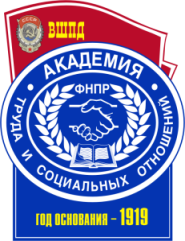 ПРАВОВОЕ РЕГУЛИРОВАНИЕ ВНЕШНЕЭКОНОМИЧЕСКОЙ ДЕЯТЕЛЬНОСТИНаправление подготовки40.03.01 ЮриспруденцияНаправленность/профиль подготовкиЮриспруденцияСтепень/квалификация выпускникабакалаврФорма обученияОчная, очно-заочная, заочнаяФГОС ВО№ 1511 от 01 декабря 2016 гГод набора - 20181Планируемые результаты обучения по дисциплине (модулю), соотнесенные с планируемыми результатами освоения образовательной программы52Место дисциплины в структуре образовательной программы63Объем дисциплины (модуля) в зачетных единицах с указанием количества академических часов, выделенных на контактную работу обучающихся с преподавателем (по видам занятий) и на самостоятельную работу обучающихся64Содержание дисциплины (модуля), структурированное по темам (разделам) с указанием отведенного на них количества академических или астрономических часов и видов учебных занятий74.1Структура дисциплины74.2Содержание дисциплины114.3План практических занятий134.4Лабораторные занятия265Перечень учебно-методического обеспечения для самостоятельной работы обучающихся по дисциплине (модулю)265.1Перечень учебно-методического обеспечения для СМР26Рекомендуемая литература26Вопросы для самопроверки27Задания для самостоятельной работы29Тематика рефератов345.2Основные термины и понятия346Фонд оценочных средств для проведения промежуточной аттестации обучающихся по дисциплине (модулю)417Основная и дополнительная литература, необходимая для освоения дисциплины (модуля)417.1Основная литература417.2Дополнительная литература427.3Нормативно-правовые акты, материалы судебной практики427.4Периодические издания438Ресурсы информационно-телекоммуникационной сети «Интернет», необходимые для освоения дисциплины (модуля)439Методические указания для обучающихся по освоению дисциплины (модуля)449.1Методические указания по изучению дисциплины и организации самостоятельной работы студента449.2Методические указания по подготовке к практическим занятиям459.3Методические указания по подготовке к лабораторным занятиям459.4Методические указания по выполнению и оформлению контрольных работ459.5Методические указания по выполнению и оформлению курсовых работ459.610Методические указания по подготовке к зачетуИнформационные технологии, используемые при осуществлении образовательного процесса по дисциплине (модулю), включая перечень программного обеспечения и информационных справочных систем454611Материально-техническая база, необходимая для осуществления образовательного процесса по дисциплине (модулю)4712Образовательные технологии48Приложение № 1 к разделу № 6 Фонд оценочных средств для проведения текущей и промежуточной аттестации обучающихся по дисциплине (модулю)496.1.Перечень компетенций с указанием этапов их формирования496.2Описание показателей, критериев оценивания компетенций, шкал оценивания506.3Типовые контрольные задания или иные материалы, необходимые для оценки знаний, умений, навыков и (или) опыта деятельности, характеризующих этапы формирования компетенций в процессе освоения дисциплины526.3.1Типовые контрольные вопросы для подготовки к зачету по дисциплине526.3.2Типовые практические задачи для проведения текущей аттестации546.3.3Тестовые материалы для проведения текущей аттестации576.3.4Тематика курсовых работ/проектов636.3.5Тематика контрольных работ636.4Дополнительные задания636.4.1Темы рефератов636.5Методические материалы, определяющие процедуры оценивания знаний, умений, навыков и (или) опыта деятельности, характеризующих этапы формирования компетенций63Объем дисциплиныВсего часовВсего часовВсего часовВсего часовВсего часовОбъем дисциплиныОФООЗФООЗФО(ускор)ЗФОЗФО(ускор)Общая трудоемкость дисциплины (зачетных един/часов)2/722/722/722/722/72Контактная работа обучающихся с преподавателем (по видам учебных занятий) (всего)Контактная работа обучающихся с преподавателем (по видам учебных занятий) (всего)Контактная работа обучающихся с преподавателем (по видам учебных занятий) (всего)Контактная работа обучающихся с преподавателем (по видам учебных занятий) (всего)Контактная работа обучающихся с преподавателем (по видам учебных занятий) (всего)Контактная работа обучающихся с преподавателем (по видам учебных занятий) (всего)Аудиторная работа (всего)24106810в том числе:Лекции104244Семинары, практические занятия146446Лабораторные работы-----Самостоятельная работа обучающегося (всего)4862666062Вид промежуточной аттестации (зачет, зачет с оценкой, экзамен)ЗачетЗачетЗачетЗачетЗачет№ п/пНаименование разделовАудиторный фонд(в час.)Аудиторный фонд(в час.)Аудиторный фонд(в час.)Аудиторный фонд(в час.)Аудиторный фонд(в час.)Аудиторный фонд(в час.)Аудиторный фонд(в час.)Сам.раб. (час)Компетенции№ п/пНаименование разделовВсегоВ томчислев интер.формеЛекцВ том числе лек в интер.формеЛабПрактВ том числе практв интер.формеСам.раб. (час)КомпетенцииПонятие и виды ВЭД, источники правовогорегулирования3-1--2-4ОК-4;ОПК-1;ПК-7.Понятие внешнеэкономической сделки, форма ипорядок подписания5-1--4-4ОК-4;ОПК-1;ПК-7.Субъекты предпринимательской деятельности в праве РФ и иностранных государств321--224ОК-4;ОПК-1;ПК-7.Основные виды внешне-торговых сделок. Действительность и недействительность внешнеэкономических сделок422--226ОК-4;ОПК-1;ПК-7.Способы правовой защиты во внешнеторговых сделках321--226ОК-4;ОПК-1;ПК-7.Посредничество во внешней торговле3-1--2-6ОК-4;ОПК-1;ПК-7.Правовой режим иностранных инвестиций в РФ и за рубежом1-1----6ОК-4;ОПК-1;ПК-7.Арбитражное разрешениевнешнеэкономическихспоров1-1----6ОК-4;ОПК-1;ПК-7.Применимое право вовнешнеэкономических сделках1-1----6ОК-4;ОПК-1;ПК-7.ИТОГОИТОГО24610--14648№ п/пНаименование разделовАудиторный фонд(в час.)Аудиторный фонд(в час.)Аудиторный фонд(в час.)Аудиторный фонд(в час.)Аудиторный фонд(в час.)Аудиторный фонд(в час.)Аудиторный фонд(в час.)Сам.раб. (час)Компетенции№ п/пНаименование разделовВсегоВ томчислев интер.формеЛекцВ том числе лек в интер.формеЛабПрактВ том числе практв интер.формеСам.раб. (час)КомпетенцииПонятие и виды ВЭД, источники правовогорегулирования2-1--1-6ОК-4;ОПК-1;ПК-7.Понятие внешнеэкономической сделки, форма ипорядок подписания1----1-6ОК-4;ОПК-1;ПК-7.Субъекты предпринимательской деятельности в праве РФ и иностранных государств1----1-6ОК-4;ОПК-1;ПК-7.Основные виды внешне-торговых сделок. Действительность и недействительность внешнеэкономических сделок11---116ОК-4;ОПК-1;ПК-7.Способы правовой защиты во внешнеторговых сделках11---116ОК-4;ОПК-1;ПК-7.Посредничество во внешней торговле1----1-8ОК-4;ОПК-1;ПК-7.Правовой режим иностранных инвестиций в РФ и за рубежом1-1----8ОК-4;ОПК-1;ПК-7.Арбитражное разрешениевнешнеэкономическихспоров1-1----8ОК-4;ОПК-1;ПК-7.Применимое право вовнешнеэкономических сделках1-1----8ОК-4;ОПК-1;ПК-7.ИТОГОИТОГО1024--6262№ п/пНаименование разделовАудиторный фонд(в час.)Аудиторный фонд(в час.)Аудиторный фонд(в час.)Аудиторный фонд(в час.)Аудиторный фонд(в час.)Аудиторный фонд(в час.)Аудиторный фонд(в час.)Сам.раб. (час)Компетенции№ п/пНаименование разделовВсегоВ томчислев интер.формеЛекцВ том числе лек в интер.формеЛабПрактВ том числе практв интер.формеСам.раб. (час)КомпетенцииПонятие и виды ВЭД, источники правовогорегулирования0.5----0.5-7ОК-4;ОПК-1;ПК-7.Понятие внешнеэкономической сделки, форма ипорядок подписания0.5----0.5-7ОК-4;ОПК-1;ПК-7.Субъекты предпринимательской деятельности в праве РФ и иностранных государств0.5----0.5-7ОК-4;ОПК-1;ПК-7.Основные виды внешне-торговых сделок. Действительность и недействительность внешнеэкономических сделок11---117ОК-4;ОПК-1;ПК-7.Способы правовой защиты во внешнеторговых сделках11---117ОК-4;ОПК-1;ПК-7.Посредничество во внешней торговле0.5----0.5-7ОК-4;ОПК-1;ПК-7.Правовой режим иностранных инвестиций в РФ и за рубежом1-1----8ОК-4;ОПК-1;ПК-7.Арбитражное разрешениевнешнеэкономическихспоров0.5-0.5----8ОК-4;ОПК-1;ПК-7.Применимое право вовнешнеэкономических сделках0.5-0.5----8ОК-4;ОПК-1;ПК-7.ИТОГОИТОГО622--4266№ п/пНаименование разделовАудиторный фонд(в час.)Аудиторный фонд(в час.)Аудиторный фонд(в час.)Аудиторный фонд(в час.)Аудиторный фонд(в час.)Аудиторный фонд(в час.)Аудиторный фонд(в час.)Сам.раб. (час)Компетенции№ п/пНаименование разделовВсегоВ томчислев интер.формеЛекцВ том числе лек в интер.формеЛабПрактВ том числе практв интер.формеСам.раб. (час)КомпетенцииПонятие и виды ВЭД, источники правовогорегулирования1-1----6ОК-4;ОПК-1;ПК-7.Понятие внешнеэкономической сделки, форма ипорядок подписания1-1----6ОК-4;ОПК-1;ПК-7.Субъекты предпринимательской деятельности в праве РФ и иностранных государств1----1-6ОК-4;ОПК-1;ПК-7.Основные виды внешне-торговых сделок. Действительность и недействительность внешнеэкономических сделок11---116ОК-4;ОПК-1;ПК-7.Способы правовой защиты во внешнеторговых сделках11---116ОК-4;ОПК-1;ПК-7.Посредничество во внешней торговле1----1-6ОК-4;ОПК-1;ПК-7.Правовой режим иностранных инвестиций в РФ и за рубежом1-1----8ОК-4;ОПК-1;ПК-7.Арбитражное разрешениевнешнеэкономическихспоров1-1----8ОК-4;ОПК-1;ПК-7.Применимое право вовнешнеэкономических сделках1-1----8ОК-4;ОПК-1;ПК-7.ИТОГОИТОГО824--4260№ п/пАвтор, название, выходные данные, место издания, изд-во год изданияНаличие в ЭБСУстимова С.А. Предпринимательское право [Электронный ресурс]: учебное пособие/ С.А. Устимова - Электрон. текстовые данные. - М.: Юриспруденция, 2016. - 246 c.http://www.iprbookshop.ru/48787.html.-ЭБС «IPRbooksПредпринимательское право [Электронный ресурс]: учебник для студентов вузов, обучающихся по направлению подготовки 030900 «Юриспруденция»/ Н.Д. Эриашвили [и др.].- Электрон.текстовые данные.- М.: ЮНИТИ-ДАНА, 2015. - 415 c.http://www.iprbookshop.ru/59302.html.-ЭБС «IPRbooks№ п/пАвтор, название, выходные данные, место издания, изд-во год изданияНаличие в ЭБС*Позднякова, Л.М.   Правовое регулирование внешнеэкономической деятельности (российское гражданское и международное частное право) [Текст]: учеб. пособие / Л. М. Позднякова. - 2-е изд., перераб. - М.: Норма, 2014. - 192 с. Правовое регулирование внешнеэкономической деятельности в условиях вступления Российской Федерации во Всемирную торговую организацию: монография / Г.К. Дмитриева, И.В. Ершова, А.В. Карташов, Б.А. Шахназаров; под ред. Г.К. Дмитриевой. М.: Норма, Инфра-М, 2013. 192 с. СПС Консультант Плюс.Мельников А.А. Внешнеэкономическая политика государства [Электронный ресурс]: учебное пособие/ Мельников А.А.- Электрон. текстовые данные. - М.: Евразийский открытый институт, 2011.- 408 c. http://www.iprbookshop.ru/10642.- ЭБС «IPRbooks», по паролю.Внешнеэкономическая деятельность [Текст]: учеб. пособие / В. К. Бурлачков, Н.А. и др. - М.: ИД АТИСО, 2009. - 640 с.; АТиСО. - ISBN 978-5-93441-179-5: 137-50.Щербина Н.Г. Правовое регулирование внешнеэкономической деятельности [Электронный ресурс]/ Щербина Н.Г., Щербина Е.М.- Электрон. текстовые данные.- Владивосток: Владивостокский филиал Российской таможенной академии, 2012. - 184 c. http://www.iprbookshop.ru/25775.- ЭБС «IPRbooks», по паролю/№ п/пНазваниеПринятИсточникВсеобщая декларация прав человека 1948 г.Российская газета.1998.Типовой закон «ЮНСИТРАЛ» о международном коммерческом арбитраже 1985 г.Международный коммерческий арбитраж. Учебно-практическое пособие: Проспект, - М., 1997«ИНКОТЕРМС – 2000». Международные правила толкования торговых терминов2000 г.  СПС Консультант плюс.Венская конвенция ООН «О договорах международной купли-продажи товаров».1980 г.Вестник ВАС РФ. 1994. № 1. Конвенция о правовой помощи и правовых отношениях по гражданским, семейным делам1993 г.Бюллетень Международных договоров. 1995. № 2.Нью-Йоркская конвенция «Об исковой давности в международной купле-продаже товаров»1974 г.Вестник ВАС РФ. 1993.№ 9.Женевская конвенция «О договоре международной дорожной перевозки грузов (КДПГ)».1956 г.Международные перевозки грузов. СПб., 1993.Конвенция ООН «О морской перевозке грузов. «Гамбургские правила»». 1978 г.СПС Консультант плюс.Европейская конвенция об иммунитете государств.1972 г.Международное частное право: Сборник документов. М., 1997.№ п/пДанные изданияНаличие в библиотеке филиалаНаличие в ЭБСДругой источникАкадемический юридический журнал-*-Вестник Волгоградского государственного университета-*-Правовая культура-*-Вопросы современной юриспруденции-*-Закон и право-*-Бюллетень Верховного Суда РФ--*Бюллетень нормативных актов федеральных органов исполнительной власти--*Закон--*Российская газета*--Российский юридический журнал--*Государство и право--*№ п/пИнтернет ресурс (адрес)Описание ресурсаhttp://www.consultant.ru«Консультат-Плюс» - общероссийская правовая сеть.http://www.lawportal.ruРоссийский образовательный портал «Юридическая  Россия».http://www.economy.gov.ruэлектронный сайт Министерства экономического развитияwww.public.ru Интернет-библиотека СМИ Public.ru.http://www.unidroit.org электронный сайт ЮНИДРУАhttp://www.cdep.ruОфициальный сайт Судебного департамента при Верховном Суде РФ.http://www.kodeks.ruЗаконодательство, комментарии, консультация, судебная практика.№ п/пНазвание программы / СистемыНазвание программы / СистемыОписание программы / СистемыСПС «Консультант Плюс»Справочно-поисковая система, в которой аккумулирован весь спектр продуктов направленный на то, чтобы при принятии того или иного решения пользователь обладал всей полнотой информации. Ежедневно в систему вводятся тысячи новых документов, полученных из разных источников: органов власти и управления, судов, экспертов.В филиале СПС «Консультант Плюс» обновляется еженедельно.ЭБС IPRbooksПароль доступа можно получить в библиотеке филиала. Режим доступа - удаленный (доступен выход с любого ПК с выходом в интернет). Электронная библиотека ОУП ВО «АТиСО»Пароль доступа можно получить в библиотеке филиала. Режим доступа - удаленный (доступен выход с любого ПК с выходом в интернет). Программное обеспечениеESET NOD 32 Antivirus Business Edition Программное обеспечениеПакет офисных приложений ApacheOpenOffice - свободное программное обеспечение. № п\пНаименование специальных помещений и помещений для самостоятельной работыОснащенность специальных помещений и помещений для самостоятельной работыПеречень лицензионного программного обеспечения. Реквизиты подтверждающего документаЛекционный зал на 120 мест Аудитория № 303Мультимедийная аудитория № 207Компьютерный класс 2Учебная аудитория № 201 БМультимедийная аудитория № 203 Аудитория № 312- телевизор, обеспечивающий просмотр видеоинформации;- учебная доска;- столы;- кресла;- шкафы;- трибуна.- Столы;- стулья;- учебная доска.- Интерактивная доска;- телевизор;- проектор;- дата-камера;- микшерский пульт;- экран;- микрофоны;- скайп-камера;-компьютер с выходом в интернет;- монитор.- Компьютеры – 7, объединенные в единую локальную сеть;- ноутбук – 1;- учебная доска;программное обеспечение.- Столы;- стулья;- учебная доска.-Интерактивная доска;- проектор;- дата-камера;- скайп-камера;-компьютер с выходом в интернет;- монитор.- Столы;- стулья;- учебная доска;- монитор.- ESET NOD 32 Antivirus Business Edition (товарная накладная №67 от 23.04.2015 г.)- Пакет офисных приложений Apache Open Office- свободное программное обеспечение. (Договор № 9611 от 20.01.2014 г.)- Система Консультант Плюс (договор об инф. поддержке №1 от 18.12.2014 г.; договор об инф. поддержке №2 от 18.12.2014 г.)- ESET NOD 32 Antivirus Business Edition (товарная накладная №67 от 23.04.2015 г.)- Пакет офисных приложений Apache Open Office- свободное программное обеспечение. (Договор № 9611 от 20.01.2014 г.)- Система Консультант Плюс (договор об инф. поддержке №1 от 18.12.2014 г.; договор об инф. поддержке №2 от 18.12.2014 г.)- ESET NOD 32 Antivirus Business Edition (товарная накладная №67 от 23.04.2015 г.)- Пакет офисных приложений Apache Open Office- свободное программное обеспечение. (Договор № 9611 от 20.01.2014 г.)- Система Консультант Плюс (договор об инф. поддержке №1 от 18.12.2014 г.; договор об инф. поддержке №2 от 18.12.2014 г.)- ESET NOD 32 Antivirus Business Edition (товарная накладная №67 от 23.04.2015 г.)- Пакет офисных приложений Apache Open Office- свободное программное обеспечение. (Договор № 9611 от 20.01.2014 г.)-ESETNOD 32 Antivirus Business Edition (товарная накладная №67 от 23.04.2015 г.)- Пакет офисных приложений Apache Open Office- свободное программное обеспечение. (Договор № 9611 от 20.01.2014 г.)№п/пКод формируемой компетенциии ее содержаниеЭтапы (семестры) формирования компетенции в процессе освоения дисциплиныЭтапы (семестры) формирования компетенции в процессе освоения дисциплиныЭтапы (семестры) формирования компетенции в процессе освоения дисциплиныЭтапы (семестры) формирования компетенции в процессе освоения дисциплиныЭтапы (семестры) формирования компетенции в процессе освоения дисциплины№п/пКод формируемой компетенциии ее содержаниеОФООЗФООЗФО(ускор)ЗФОЗФО(ускор)ОК-4-способностью работать с информацией в глобальных компьютерных сетях.77886ОПК-1 способностью соблюдать законодательство Российской Федерации, в том числе Конституцию Российской Федерации, федеральные конституционные законы и федеральные законы, а также общепризнанные принципы, нормы международного права и международные договоры Российской Федерации77886ПК-7-владением навыками подготовки юридических документов.77886Показатели оцениванияКритерии оценивания компетенцийШкала оцениванияПонимание смысла компетенцииИмеет базовые общие знания в рамках диапазона выделенных задач (1 балл)Понимает факты, принципы, процессы, общие понятия в пределах области исследования. В большинстве случаев способен выявить достоверные источники информации, обработать, анализировать информацию. (2 балла)Имеет фактические и теоретические знания в пределах области исследования с пониманием границ применимости (3 балла)Минимальный уровеньБазовый уровеньВысокий уровеньОсвоение компетенции в рамках изучения дисциплиныНаличие основных умений, требуемых для выполнения простых задач. Способен применять только типичные, наиболее часто встречающиеся приемы по конкретной сформулированной (выделенной) задаче (1 балл)Имеет диапазон практических умений, требуемых для решения определенных проблем в области исследования. В большинстве случаев способен выявить достоверные источники информации, обработать, анализировать информацию. (2 балла)Имеет широкий диапазон практических умений, требуемых для развития творческих решений, абстрагирования проблем. Способен выявлять проблемы   и умеет находить способы решения, применяя современные методы и технологии. (3 балла)Минимальный уровеньБазовый уровеньВысокий уровеньСпособность применять на практике знания, полученные в ходе изучения дисциплиныСпособен работать при прямом наблюдении. Способен применять теоретические знания к решению конкретных задач. (1 балл)Может взять на себя  ответственность за завершение задач в исследовании, приспосабливает свое поведение к обстоятельствам в решении проблем. Затрудняется в решении сложных, неординарных проблем, не выделяет типичных ошибок и возможных сложностей при решении той или иной проблемы (2 балла)Способен контролировать работу, проводить оценку, совершенствовать действия работы. Умеет выбрать эффективный прием решения задач по возникающим проблемам.  (3 балла)Минимальный уровеньБазовый уровеньВысокий уровень№ п/пОценка Характеристика ответаПроцент результативности (правильных ответов)15/ОтличноМатериал раскрыт полностью, изложен логично, без существенных ошибок, выводы доказательны и опираются на теоретические знания80 - 10024/ХорошоОсновные положения раскрыты, но в изложении имеются незначительные ошибки выводы доказательны, но содержат отдельные неточности70 - 7933/УдовлетворительноИзложение материала не систематизированное, выводы недостаточно доказательны, аргументация слабая.60 - 6942/НеудовлетворительноНе раскрыто основное содержание материала, обнаружено не знание основных положений темы. Не сформированы компетенции, умения и навыки. менее 60№ п/пОценка за ответХарактеристика ответаПроцент результативности (правильных ответов)1ЗачтеноДостаточный объем знаний в рамках изучения дисциплины. В ответе используется научная терминология.Стилистическое и логическое изложение ответа на вопрос правильное. Умеет делать выводы без существенных ошибокВладеет инструментарием изучаемой дисциплины, умеет его использовать в решении стандартных (типовых) задач.Ориентируется в основных теориях, концепциях и направлениях по изучаемой дисциплине.Активен на практических (лабораторных) занятиях, допустимый уровень культуры исполнения заданий.60 - 1002Не зачтеноНе достаточно полный объем знаний в рамках изучения дисциплины.В ответе не используется научная терминология.Изложение ответа на вопрос с существенными стилистическими и логическими ошибками. Слабое владение инструментарием изучаемой дисциплины, не компетентность в решении стандартных (типовых) задач.Не умеет ориентироваться в основных теориях, концепциях и направлениях по изучаемой дисциплине.Пассивность на практических (лабораторных) занятиях, низкий уровень культуры исполнения заданий.Не сформированы компетенции, умения и навыки. Отказ от ответа или отсутствие ответа.менее 60Процент результативности (правильных ответов)Оценка уровня подготовкиОценка уровня подготовкиПроцент результативности (правильных ответов)балл (отметка)вербальный аналог80 - 1005отлично70 ÷ 794хорошо60 ÷ 693удовлетворительноменее 602неудовлетворительно